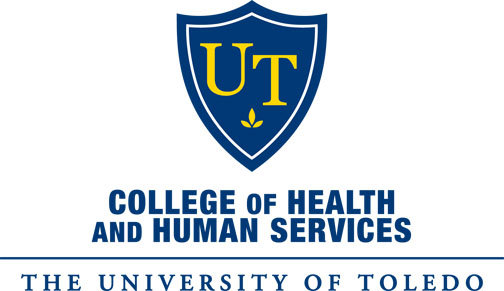 Bachelor of Social WorkFIELD EDUCATION MANUALSchool of Social JusticeSocial Work ProgramCollege of Health and Human Services MS # 119Toledo, OH 43606-3390Dept. Phone: (419) 530-2142      Fax: (419) 530-4141Bill Weaver, LISW-S/LICDC-CSBSW Field DirectorEmail: william.weaver@utoledo.eduRevised: December 31, 2021The University of ToledoBachelor of Social Work Field Education ManualTABLE OF CONTENTSINTRODUCTION                                                                                                           	 4Brief Description of Field Experience                                      Mission StatementUNIVERSITY OF TOLEDO SOCIAL WORK PROGRAM                                        	 4Social Work Program Goals and Curriculum ObjectivesCore CompetenciesBSW SOCIAL WORK FIELD EXPERIENCE PROGRAM	10   Senior Field Experience Prerequisites                                                                      Senior Field Experience Prerequisite Social Work CoursesSenior Field Experience Sequence Courses  Description of the Social Work Field Experience II and III Courses Description of Field Experience Lab II and III CoursesDescription of Social Work Practice II and III Courses SENIOR FIELD EXPERIENCE APPLICATION And MATCHING PROCESS		12FIELD PLACEMENT REQUIREMENTS AND SELECTION PROCESS                 	15FIELD INSTRUCTOR REQUIREMENTS AND SELECTION PROCESS            	16BSW PROGRAM POLICIES RELATED TO FIELD PLACEMENT                        	17Informed Consent PolicyProfessional Liability Insurance for Social Work Field Experience StudentsLife/Work Experience Credit PolicyPolicy and Procedures for Monitoring BSW Students in FieldField Placement at the Student’s Place of EmploymentStudent as Agency VolunteerConflict of Interest in Field Agency AssignmentInternship Schedule PolicyPolicy Related to the Safety of Students in Field PlacementTransportation PolicyMealtime PolicyPolicy for Completing Internship Hours at Home Health Insurance PolicyOffers of Employment at Field Agency PolicyMaintenance of Field Liaison Contact with Field Education Setting Field Placement Termination and TransferStudent’s Non-Academic Grievance Procedure Related to Social Work Field Experience II & III within the Field AgencySocial Work Student Field Incident Report Social Work Program Policy and Procedure for Reporting Sexual HarassmentUniversity of Toledo Sexual Harassment Policies                                                             University of Toledo Equal Opportunity PolicyACADEMIC AND PROFESSIONAL PERFORMANCE REVIEW PROCEDURES		27  UNDERGRADUATE SOCIAL WORK FIELD MANUAL ATTACHMENTS          	34Application for Senior Field Placement FormField Placement in the Student’s Place of Employment FormBSW Field Placement Confirmation FormDaily Field Activity Log FormField Agency Safety Review Form	Offer of Employment at Internship Form and ChecklistSocial Work Student Field Incident Report FormStudent’s Evaluation of the Field Agency ExperienceBSW Field Experience Education Plan and Evaluation FormOther Important Student Information Resources:For further information, policies and procedures regarding the University of Toledo and the Social Work Program refer to the Social Work Program Student Handbook, the University of Toledo Student Handbook, and the University of Toledo Catalogue. Other resources can be accessed online: The University of Toledo: www.utoledo.eduThe University of Toledo Social Work program: www.utoledo.edu/hhs/socialwork/ The National Association of Social Workers: www.socialworkers.orgthe NASW Code of Ethics: www.socialworkers.org/About/Ethics/Code-of-Ethics/Code-of-Ethics-English.aspx  National Association of Social Workers, Ohio Chapter: www.naswoh.orgCouncil on Social Work Education: www.cswe.orgOhio Counselor, Social Worker and Marriage and Family Therapist Board: www.cswmft.ohio.gov/INTRODUCTIONThe University of Toledo Bachelor of Social Work (BSW) program is fully accredited by the Council on Social Work Education (CSWE), and therefore the BSW program’s curricular content and educational context has been developed in accordance with the Council on Social Work Education 2015 Educational Policy and Accreditation Standards (EPAS). The EPAS can be accessed online at the CSWE website: www.cswe.org. Thus, the University of Toledo Bachelor of Social Work graduates are eligible to take the examination required for licensure as a bachelor’s level social worker.Brief Description of Field ExperienceField education is the capstone of social work education. The field experience program provides the senior social work students with a 448-hour professional social work internship over consecutive fall and spring semesters. The field experience provides students with a structured opportunity to master and integrate the CSWE core competencies, classroom learning and generalist social work practice skills under the supervision of a professionally qualified field instructor. The field organization provides a laboratory environment in which the student’s generalist social work practice skills, knowledge, professional characteristics, and achievement of the field learning competencies are evaluated.Mission StatementThe mission of the social work program is to further social justice through education, community engagement, and research.The faculty and staff of the undergraduate BSW Program at the University of Toledo are committed to this mission. Through the generalist model we strive to prepare our students to practice ethically in all settings and with attention to the values of the profession of social work with a focus on social and economic justice.THE UNIVERSITY OF TOLEDO BACCALAUREATE SOCIAL WORK PROGRAMGoals And Curriculum ObjectivesGoal 1. To prepare social workers to use the generalist practice model and strengths perspective of professional practice.Objectives in support of this goal are as follows:To utilize the liberal arts curriculum and build upon it to develop professional practice skills.To promote values and principles consistent with those of the social work profession and to promote professional ethics.To understand and interpret the history of the social work profession and its contemporary structures and issues. 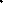 To develop critical thinking and social work practice skills in working with individuals, families, groups, organizations, communities, and society. To use theoretical frameworks supported by empirical evidence to understand individual development and behavior across the life span and the interactions among individuals and between individuals and families, groups, organizations, and communities. To analyze, formulate, and influence social policies.To prepare students to practice in a manner that enhances the profession of social work through the evaluation and application of research and utilization of technology.To promote the development of professional work habits and characteristics.To prepare students for continuing professional education and lifelong learning.Goal 2. To prepare social workers to incorporate social and economic justice into their practice framework.Objectives in support of this goal are as follows:To promote a proactive stance in relation to social and economic justice and oppression.To identify the need for social change and to enact strategies that advance human rights.To practice critical thinking and the investigation of social and economic justice and oppression.To apply the values of the social work profession and its Code of Ethics in relation to issues of social and economic justice and oppression.Goal 3. To prepare social workers to appreciate diversity and practice in a manner that enhances the strength of individuals, families, groups, organizations, and communities.Objectives in support of this goal are as follows:To promote a proactive stance toward working to eliminate the oppression of    marginalized social and cultural groups. To develop an understanding of multiculturalism and diversity.To incorporate critical thinking into the understanding of oppression, multiculturalism, and diversity.To use the values of the profession of social work and the professional Code of Ethics in relation to issues of oppression, multiculturalism, and diversity.Goal 4. To be proactive in responding to the impact of context on professional practice by engaging in a collaborative relationship with the social work community. Objectives in support of this goal are as follows:To convene bi-annually with an advisory board comprised of members of the community with an interest in social work practice and education.To provide ongoing training and support to field supervisors. c.   To provide service to the social work community through, but not limited to, service on agency boards of directors, workshops, paper presentations, publications and/or consultation services. Core Competencies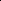 The Council on Social Work Education Policy and Accreditation Standards require that BSW students attain mastery of nine Social Work Competencies. “Social work competence is the ability to integrate and apply social work knowledge, values, and skills to practice situations in a purposeful, intentional, and professional manner to promote human and community well-being” (EPAS, 2015).   The attainment of the CSWE Nine Core Competencies and practice behaviors are to be exhibited by the Social Work Student Intern and evaluated in the field experience setting.  The nine competencies are:Competency 1: Demonstrate Ethical and Professional Behavior Social workers understand the value base of the profession and its ethical standards, as well as relevant laws and regulations that may impact practice at the micro, mezzo, and macro levels. Social workers understand frameworks of ethical decision-making and how to apply principles of critical thinking to those frameworks in practice, research, and policy arenas. Social workers recognize personal values and the distinction between personal and professional values. They also understand how their individual experiences and affective reactions influence their professional judgment and behavior. Social Workers understand the profession’s history, its mission, and the roles and responsibilities of the profession. Social Workers also understand the role of other professions when engaged in inter-professional teams. Social workers recognize the importance of life-long learning and are committed to continually updating their skills to ensure they are relevant and effective. Social workers also understand emerging forms of technology and the ethical use of technology in social work practice. Social workers: make ethical decisions by applying the standards of the NASW Code of Ethics, relevant laws and regulations, models for ethical decision-making, ethical conduct of research, and additional codes of ethics as appropriate to context. use reflection and self-regulation to manage personal values and maintain professionalism in practice situations. demonstrate professional demeanor in behavior; appearance; and oral, written, and electronic communication. use technology ethically and appropriately to facilitate practice outcomes.use supervision and consultation to guide professional judgment and behavior. Competency 2: Engage Diversity and Difference in Practice Social workers understand how diversity and difference characterize and shape the human experience and are critical to the formation of identity. The dimensions of diversity are understood as the intersectionality of multiple factors including but not limited to age, class, color, culture, disability and ability, ethnicity, gender, gender identity and expression, immigration status, marital status, political ideology, race, religion/spirituality, sex, sexual orientation, and tribal sovereign status. Social workers understand that, as a consequence of difference, a person’s life experiences may include oppression, poverty, marginalization, and alienation as well as privilege, power, and acclaim. Social workers also understand the forms and mechanisms of oppression and discrimination and recognize the extent to which a culture’s structures and values, including social, economic, political, and cultural exclusions, may oppress, marginalize, alienate, or create privilege and power. Social workers: apply and communicate understanding of the importance of diversity and difference in shaping life experiences in practice at the micro, mezzo, and macro levels. present themselves as learners and engage clients and constituencies as experts of their own experiences.apply self-awareness and self-regulation to manage the influence of personal biases and values in working with diverse clients and constituencies. Competency 3: Advance Human Rights and Social, Economic, and Environmental Justice Social workers understand that every person regardless of position in society has fundamental human rights such as freedom, safety, privacy, an adequate standard of living, health care, and education. Social workers understand the global interconnections of oppression and human rights violations and are knowledgeable about theories of human need and social justice and strategies to promote social and economic justice and human rights. Social workers understand strategies designed to eliminate oppressive structural barriers to ensure that social goods, rights, and responsibilities are distributed equitably, and that civil, political, environmental, economic, social, and cultural human rights are protected. Social workers:apply their understanding of social, economic, and environmental justice to advocate for human rights at the individual and system levels.engage in practices that advance social, economic, and environmental justice. Competency 4: Engage In Practice-informed Research and Research-informed Practice Social workers understand quantitative and qualitative research methods and their respective roles in advancing a science of social work and in evaluating their practice. Social workers know the principles of logic, scientific inquiry, and culturally informed and ethical approaches to building knowledge. Social workers understand that evidence that informs practice derives from multi-disciplinary sources and multiple ways of knowing. They also understand the processes for translating research findings into effective practice. Social workers: use practice experience and theory to inform scientific inquiry and research. apply critical thinking to engage in analysis of quantitative and qualitative research methods and research findings. use and translate research evidence to inform and improve practice, policy, and service delivery. Competency 5: Engage in Policy Practice Social workers understand that human rights and social justice, as well as social welfare and services, are mediated by policy and its implementation at the federal, state, and local levels. Social workers understand the history and current structures of social policies and services, the role of policy in service delivery, and the role of practice in policy development. Social workers understand their role in policy development and implementation within their practice settings at the micro, mezzo, and macro levels and they actively engage in policy practice to effect change within those settings. Social workers recognize and understand the historical, social, cultural, economic, organizational, environmental, and global influences that affect social policy. They are also knowledgeable about policy formulation, analysis, implementation, and evaluation. Social workers: identify social policy at the local, state, and federal level that impacts well-being, service delivery, and access to social services. assess how social welfare and economic policies impact the delivery of and access to social services. apply critical thinking to analyze, formulate, and advocate for policies that advance human rights and social, economic, and environmental justice. Competency 6: Engage with Individuals, Families, Groups, Organizations, and Communities Social workers understand that engagement is an ongoing component of the dynamic and interactive process of social work practice with, and on behalf of, diverse individuals, families, groups, organizations, and communities. Social workers value the importance of human relationships. Social workers understand theories of human behavior and the social environment, and critically evaluate and apply this knowledge to facilitate engagement with clients and constituencies, including individuals, families, groups, organizations, and communities. Social workers understand strategies to engage diverse clients and constituencies to advance practice effectiveness. Social workers understand how their personal experiences and affective reactions may impact their ability to effectively engage with diverse clients and constituencies. Social workers value principles of relationship-building and inter-professional collaboration to facilitate engagement with clients, constituencies, and other professionals as appropriate. Social workers:apply knowledge of human behavior and the social environment, person-in-environment, and other multidisciplinary theoretical frameworks to engage with clients and constituencies.use empathy, reflection, and interpersonal skills to effectively engage diverse clients and constituencies.Competency 7: Assess Individuals, Families, Groups, Organizations, and CommunitiesSocial workers understand that assessment is an ongoing component of the dynamic and interactive process of social work practice with, and on behalf of, diverse individuals, families, groups, organizations, and communities. Social workers understand theories of human behavior and the social environment, and critically evaluate and apply this knowledge in the assessment of diverse clients and constituencies, including individuals, families, groups, organizations, and communities. Social workers understand methods of assessment with diverse clients and constituencies to advance practice effectiveness. Social workers recognize the implications of the larger practice context in the assessment process and value the importance of inter-professional collaboration in this process. Social workers understand how their personal experiences and affective reactions may affect their assessment and decision-making. Social workers:collect and organize data and apply critical thinking to interpret information from clients and constituencies.apply knowledge of human behavior and the social environment, person-in-environment, and other multidisciplinary theoretical frameworks in the analysis of assessment data from clients and constituencies.develop mutually agreed-on intervention goals and objectives based on the critical assessment of strengths, needs, and challenges within clients and constituencies.select appropriate intervention strategies based on the assessment, research knowledge, and values and preferences of clients and constituencies.Competency 8: Intervene with Individuals, Families, Groups, Organizations, and Communities Social workers understand that intervention is an ongoing component of the dynamic and interactive process of social work practice with, and on behalf of, diverse individuals, families, groups, organizations, and communities. Social workers are knowledgeable about evidence-informed interventions to achieve the goals of clients and constituencies, including individuals, families, groups, organizations, and communities. Social workers understand theories of human behavior and the social environment, and critically evaluate and apply this knowledge to effectively intervene with clients and constituencies. Social workers understand methods of identifying, analyzing, and implementing evidence-informed interventions to achieve client and constituency goals. Social workers value the importance of inter-professional teamwork and communication in interventions, recognizing that beneficial outcomes may require interdisciplinary, inter-professional, and inter-organizational collaboration. Social workers:critically choose and implement interventions to achieve practice goals and enhance capacities of clients and constituencies.apply knowledge of human behavior and the social environment, person-in-environment, and other multidisciplinary theoretical frameworks in interventions with clients and constituencies.use inter-professional collaboration as appropriate to achieve beneficial practice outcomes.negotiate, mediate, and advocate with, and on behalf of, diverse clients and constituencies.facilitate effective transitions and endings that advance mutually agreed-on goals.Competency 9: Evaluate Practice with Individuals, Families, Groups, Organizations, and CommunitiesSocial workers understand that evaluation is an ongoing component of the dynamic and interactive process of social work practice with, and on behalf of, diverse individuals, families, groups, organizations and communities. Social workers recognize the importance of evaluating processes and outcomes to advance practice, policy, and service delivery effectiveness. Social workers understand theories of human behavior and the social environment, and critically evaluate and apply this knowledge in evaluating outcomes. Social workers understand qualitative and quantitative methods for evaluating outcomes and practice effectiveness. Social workers:select and use appropriate methods for evaluation of outcomes.apply knowledge of human behavior and the social environment, person-in-environment, and other multidisciplinary theoretical frameworks in the evaluation of outcomes.critically analyze, monitor, and evaluate intervention and program processes and outcomes.apply evaluation findings to improve practice effectiveness at the micro, mezzo, and macro levels.Council on Social Work Education. (2015). Educational Policy and Accreditation Standards.BSW SOCIAL WORK FIELD EXPERIENCE PROGRAMSenior Field Experience PrerequisitesTo be eligible for senior field placement the student must attain senior status (90 + semester hours toward graduation) in the Social Work Program and complete (no incompletes) all required social work courses listed below with a grade of C or better. (Please note that a C- is below a C). The student’s University of Toledo G.P.A. must be 2.25 or above and the student must have a social work major G.P.A. of 2.5 or above. The student must submit an Application for Senior Field Placement to the BSW field director according to the process described in this Field Education Manual. Upon reviewing the student’s application, the BSW field director will decide whether the student will be admitted into the senior field experience sequence and permitted to register for the social work senior field experience sequence courses. The program does not give credit for life experience or work experience in lieu of any of the social work senior field experience sequence courses. Senior Field Experience Prerequisite Social Work CoursesSenior Field Experience Sequence CoursesThe senior field experience courses must be taken in sequence within the same academic year as listed below:              Fall Semester                                                         Spring SemesterSOCW 4120 Social Work Practice II (3)               SOCW 4130 Social Work Practice III (3)SOCW 4200 Field Seminar II (1)                           SOCW 4210 Field Seminar III (1)   SOCW 4220 Field Experience II (5)                      SOCW 4230 Field Experience III (5)      Social Work Practice II, Social Work Field Seminar II, and Social Work Field Experience II are to be completed concurrently during the fall semester of the student’s senior year. In order to be admitted into the Social Work Field Experience III, Social Work Field Seminar III and Social Work Practice III courses, the student must pass the Social Work Field Seminar II, and Social Work Practice II with a “C” or better grade and she/he must earn a “Pass” rating for Social Work Field Experience II.  If the student fails to meet any of these requirements the student will not be permitted to enroll into the spring semester senior field experience sequence courses. The student must reapply for field placement and concurrently retake Social Work Field Experience II, Social Work Field Seminar II and Social Work Practice II. The student may be required to complete a remediation plan before being allowed to reapply for another senior field placement and before being permitted to register for Social Work Field Experience II, Social Work Field Seminar II, and Social Work Practice II. The student may also be referred to the Social Work Academic Performance and Professional Review Committee. Social Work Practice III, Social Work Field Seminar III and Social Work Field Experience III, courses are to be completed concurrently during the spring semester of the student’s senior year.  The student must pass Social Work Field Experience III, Social Work Field Seminar III and Social Work Practice III with a “C” or better grades. If the student fails to meet any of the grade requirements the student will be required to reapply for field placement. If the student is accepted, the student will be required to retake the entire senior field experience sequence. The student may be required to complete a remediation plan before being allowed to reapply for another senior field placement and before being permitted to register for Social Work Field Experience II, Social Work Field seminar II, and Social Work Practice II. The student may also be referred to the Social Work Academic Performance and Professional Review Committee.Description of the Social Work Field Experience II and III CoursesThe Field Experience II and III courses provide the student with a 224-hour professional internship in an agency. Sixteen hours per week is to be completed through and including the end of the 14th week of the fall and spring semesters of the student’s senior year for a total of 448 hours. The student is assigned to the same agency during the fall and spring semesters. The student is to integrate classroom learning with practice in a social service agency under the supervision of a professionally qualified agency field instructor.The successful field student will exhibit competency in beginning generalist social work skills at the end of the senior field experience sequence through the achievement of the nine competencies outlined in the Field Experience Education Plan and Evaluation (located at the end of this document). At the beginning of the fall semester the student, under the supervision and consultation of the field instructor, is required to develop a Field Experience Education Plan which contains the student’s and field placement site’s responsibilities and the student’s field experience competencies, learning activities for entry level mastery of the nine competency areas. The student’s field liaison is also the student’s professor for the Field Experience II and III and the Field seminar II and III courses.  The field liaison assists the field instructor and the field student in developing the education plan, monitoring, planning and evaluating the student’s field learning experience and addresses any concerns of either party related to the field experience. The field liaison determines the student’s field experience final grades. The final grade for each course will be determined by the:Results of the evaluation, along with the discussion of the completed Field Experience Education Plan and Evaluation during the evaluation meeting with the field instructor, field liaison and student. The evaluation component of the Field Experience Educational Plan and Evaluation is completed by the field instructor and is used to measure the student’s entry level mastery of the core competency areas. Fulfillment of the terms of the student’s Field Experience Educational PlanCompletion of 224 hours in the field organization by the end of each semesterDescription of Field Experience Seminar II and III Courses These field seminar courses are designed to assist the students as a group in processing and adjusting to field experience and to the role of a social work practitioner. The student will also be assisted in integrating social work theory and the NASW Code of Ethics with practice through processing and class presentations directly related to the field experience. The monitoring and administrative details related to the fulfillment of requirements related to the Social Work Field Experience II and III courses are also handled in these seminar courses. Thus, the student is oriented to the academic expectations and measures used to evaluate their field experience and assisted in the development of their Field Experience Education Plan. The seminar class will meet once a week.Social Work Practice II and III Course Descriptions Social Work Practice IIThe course provides advanced theory and skill development as a generalist social worker working with organizations and communities. Emphasis is on a strengths and empowerment perspective focused on social and economic justice.Social Work Practice IIIThe course provides advanced theory and skills development as a generalist social worker working with individuals, families and groups. Emphasis is on a strengths and empowerment perspective focused on social and economic justice.SENIOR FIELD EXPERIENCE APPLICATION AND MATCHING PROCESSThe senior student applicant is to adhere to the following process in order to assure a timely assignment to a field placement. Please note that the BSW field director will make the field placement contacts for assigning students. Under no circumstances should a student make contact with an field placement representative without prior discussion with and approval from the BSW field director. In order to provide appropriate supervision and experience, most field placements require that the senior field student be available during weekday and daytime hours. Some field placements may have some early evening hours available. Therefore, it is required that the senior field placement applicant arrange their schedule so that they will be available to fulfill the required 16 field hours per week during weekday and daytime hours. A solid effort will be made to place the student in their area of interest; however, the student’s choice of field placement is not guaranteed. It is important to note that our social work program is dedicated to preparing the student as a generalist social work practitioner as opposed to preparing the student as a specialist in one particular area. It is the program’s primary responsibility to match the student with a field placement that can provide a generalist practice experience, appropriate supervision, and the opportunity to master the nine core competency areas. However, the social work program will make every effort to place the student in an area of practice that is of particular interest to the student. The student may request a specific field placement; however, there is no guarantee that the student will be matched with that particular field placement. It is of major importance that the student identifies and clarifies their interests in the application form. The BSW field director will then work toward placing the student in a field placement that matches their interests, the requirements of the field placement site, and the requirements of the social work program.Students with Criminal HistoriesStudents who have been convicted of a felony or a first-degree misdemeanor may encounter limited field experience opportunities. A majority of field placements screen applicants for criminal records and do not accept interns who have a criminal record. The BSW field director also screens for criminal history through the application process. If a student has a criminal history, it is recommended that the student at the time of entry into the Social Work Program discusses their circumstances with the BSW program director and again with the BSW field director in the process of applying for field placement to determine an appropriate field placement site. The student with a criminal record is advised that such a record may also affect their eligibility for social work licensure.  For the state of Ohio, please contact the Ohio Counselor, Social Worker and Marriage and Family Therapist Board and refer to the Ohio Laws and Rules Governing the Practice of Counseling and Social Work at:  http://www.cswmft.ohio.gov/ Students with a Verifiable DisabilityStudents who have a verifiable physical and/or mental disability and who need accommodations in their field placement should indicate this information in their Senior Field Experience Application.  The student should also register with the University of Toledo Student Disability Services, which will work with the Social Work Program in assessing the need for accommodations and in arrangements for appropriate accommodations in the field placement.The student is welcome to contact the BSW field director by email, phone, during office hours, or make an appointment to discuss any concerns or questions regarding their field placement at any time, but especially throughout the following steps of the application and matching processes. Process for Applying and Being Matched to a Field Agency:Read the Bachelor of Social Work Field Education Manual which is available on the University of Toledo Social Work Program Website at: https://www.utoledo.edu/hhs/socialwork/undergrad_program.html. The Field Education Manual contains the description, requirements, responsibilities, policies and procedures of the Field Experience Program. The manual is used by the student, faculty and the field placement staff throughout the senior field experience sequence. The Attachment Section of the Field Education Manual contains the required Senior Field Placement Application form necessary to apply for Senior Field Placement. Within the application the student is required to sign a statement of understanding certifying they have read, understand, and agree to comply with the terms as specified in the Bachelor of Social Work Field Education Manual.The student applicant is required to (1) complete the Senior Field Placement Application form; (2) attach a Resume and previous field experience evaluation; and (3) submit these documents to the BSW Field Director by March 1st prior to the fall semester in which the student anticipates being eligible for senior field placement. The application will not be processed if any information is missing. The application forms can be found at the end of this manual and on the University of Toledo Social Work Program Website: http://www.utoledo.edu/hhs/socialwork/undergrad_program.html.The BSW field director will review all applications, and in consultation with the social work program faculty, will assign each student to a field placement. The BSW field director may contact the student to obtain further information or clarification.The BSW field director will notify the student regarding their assigned field placement, the name of the field placement’s contact person (which usually is the field instructor) and the field placement’s phone number and/or email.  In most cases the student should receive this information by the end of June. In some situations, it may take longer to make the necessary arrangements. Immediately set up the field placement interview. Upon receiving the field placement information and referral the student is to contact the field placement contact person and set up a date and time for an interview. The student is to advise the BSW field director of the date and time of the interview.Prepare for the agency interview. The interview is particularly important in finalizing the field placement assignment and should be handled like an employment interview. Thus, the student should dress in appropriate professional attire and take a copy of his/her resume and projected fall schedule. The student will need to determine if their schedule will accommodate the days and hours during the week that they will be expected to be at the field placement in order to gain the maximum experience from the available learning opportunities at the field placement. The field placement contact person and the student will determine together whether the student and the field placement are a suitable match. The student should be prepared to answer questions regarding their educational and career related experiences and goals, and why they might desire that field placement. The student should also be prepared with questions regarding the field placement’s expectations of the student and the type of learning experiences and opportunities that will be made available to the student. Some field placements require police record checks, drug screens, health screens, etc. If these are required, the student must have results of any testing or record checks available to the field placement according to their policies and procedures before the first day of classes in the fall semester. The student will be responsible for costs not covered by the field placement.If the student has a criminal record, it is recommended that the student discuss these issues at the time of the interview. If the student has a verifiable disability and needs the field placement to provide reasonable accommodations, the student should discuss this issue at the time of the interview. The BSW field director will be available to work with the student and the agency.Complete the BSW Field Placement Confirmation Form. Before the end of the interview the field placement representative is to complete the BSW Field Placement Confirmation form. This form will be signed by the student and the field placement representative to indicate whether or not both parties agree with the field student and field placement match. Submit the BSW Field Placement Confirmation form to the BSW field director. The placement process is completed when the BSW field director receives the Field Placement Confirmation form indicating that the student and the field placement agree to the placement. The field contact person may return the form to the BSW field director, or the student may return the form to the BSW field director.If mutual agreement is not reached, the student will be assigned to a second field placement and repeat steps 4 through 8 listed above. Please note that at this point the choices in agencies will be limited. If the student is not accepted by a second field placement or the student does not accept a second field placement match, the BSW field director will meet with the student to discuss, assess, and try to resolve the situation. The BSW field director may at that time decide to either try a third and last referral field placements match or delay the entry into the senior field experience for one year. If a one-year delay occurs, the student will be required to reapply for senior field placement. Malpractice insurance is provided by the University of Toledo for each student in their field placement. Mandatory Senior Field Orientation. To properly prepare students for entry into their field placement and to understand the senior field course requirements the senior field students are required to attend an orientation session prior to beginning their field placement. The orientation is held the Sunday prior to the first day of fall semester, to review procedures and required documents for the first week of internship and to answer any questions so the students are adequately prepared for a successful first week and semester. Students may not be able to begin their field placement if they have not attended this orientation session.FIELD PLACEMENT REQUIREMENTS AND SELECTION PROCESSField placements must be able to provide students with structured learning opportunities to practice generalist social work skills and to meet the competency areas under the supervision of field instructors, who meet the criteria and qualifications, set by the University of Toledo Social Work Program. The field placement must provide services to client systems that are poor, and/or vulnerable, and/or oppressed. The field placement’s policies, program designs, and delivery of services must reflect social work ethics and values as well as be congruent with the University of Toledo Bachelor of Social Work Program’s mission statement, program goals, and curriculum objectives. The field placement must be agreeable to enter and abide by the terms of an Affiliation Agreement with the University of Toledo. The BSW field director is responsible for the identification, negotiation, and approval of field placements for the Social Work Field Experience II and III courses.  Interested field placements may contact the BSW field director to begin the process. The BSW field director will review and discuss with the field placement representative the requirements that are contained in the BSW Field Education Manual and the terms of the Affiliation Agreement. If the BSW field director and the field placement representative agree that the agency would be an appropriate field agency they will proceed with the next steps. The BSW field director will then provide the Dean’s office with the field placement information, and they will then create and mail two affiliation agreements to the field placement. The field placement’s responsible party will sign both original copies and return both signed originals to the Dean’s office. Once the two copies are received, the Dean will sign off on both; one original copy will be sent to UT’s Office of Legal Affairs, the second original copy will be sent back to the field placement site and a copy will be electronically filed in the Dean’s office. The field placement site will periodically be requested to update the registration forms to reflect any changes in the field placement site and field instructor information. Affiliation Agreements will only be renewed as required by field placement and University policies. New field instructors will be invited to orientation and annual enrichment field instructor training sessions.FIELD INSTRUCTOR REQUIREMENTS AND SELECTION PROCESSThe social work field instructor is determined by the field placement to which the student is assigned. The field instructor must meet the following minimum requirements in order to supervise a BSW social work student enrolled in the Social Work Field Experience II and III courses:A Master’s Degree in Social Work or Bachelor’s Degree in Social Work from a CSWE accredited program or an LSW in the State of Ohio.A minimum of two years of social work experience post-undergraduate degree as well as have worked for the agency for at least one year. The Field Instructor must agree to fulfil the following duties:Participate in new field instructor orientation and on-going field instructor training sessions. Provide students with an orientation to include organizational structure, mission, policies, and procedures.Ensure that the student knows and understands his/her rights and responsibilities as an intern within the field placement.Provide the student with specific and ongoing safety procedures related to personal health and safety risks encountered within the field placement experience and assess the student’s understanding of safety matters and his/her ability to handle threatening situations in a mature and professional manner.Together with the student, develop the Field Experience Education Plan to include appropriate learning activities tailored to the student’s learning needs and specific learning opportunities that the field placement has available to the student in accordance with the core competencies and practice behaviors.Provide a minimum of one hour per week of formal supervision.At the end of each semester complete the evaluation component of the Field Experience Education Plan and Evaluation; participate in a meeting with the student and field liaison to discuss and review the student’s performance and progress; and at the end of the first semester consider additions to the Field Experience Education Plan in view of the student’s strengths and professional learning needs.         Provide role modeling and guidance to the student in comporting themselves and practicing in an ethical manner in accordance with the NASW Code of Ethics.Notify the field liaison or BSW field director of any concerns, problems, or questions as soon as they become evident. Be familiar with and abide by the requirements and policies of the University of Toledo Bachelor of Social Work Field Education Manual and participate in training students in accordance with the social work program’s mission, goals, and educational objectives.On occasion a field placement provides services that are in concert with the social work programs mission and goals but does not have a qualified BSW or MSW available to serve as field instructor. The field placement in consultation with the BSW Field Director may identify and make arrangements with a qualified BSW or MSW within or outside the agency to provide additional supervision to reinforce the social work perspective, values, and principals, and to coordinate with the field instructor regarding the student’s supervision needs. Also, the BSW field director can identify a qualified faculty member to provide the required supervision. Field instructors may assign students to work with task instructors on a day-to-day basis. The field instructor in these cases still meets with the student for weekly supervision and consults regularly with the task instructor and is responsible for the student’s learning.BSW PROGRAM POLICIES RELATED TO FIELD PLACEMENTInformed Consent PolicyBecause social workers serve vulnerable people and have an impact on the lives of their clients, it is critical to ensure that graduating students are competent to begin practice and meet professional and ethical standards. Field education is the natural bridge between the academic preparation of social work students and social work employment. A student's formation as a professional social worker is accomplished by bringing together a field placement setting and field instructor with an academic program and a field liaison who, as a team, support and direct the student as they practice. Because this team of field liaison and field instructor is charged with promoting the professional growth and development of the student, the sharing of relevant information about the student and their progress is necessary for effective supervision. To this end, relevant information, written and oral, will be shared with involved parties i.e., student, field instructor, field liaison, faculty, program director, and department chair as appropriate. This information will be shared to protect clients as well as students and to facilitate the placement and learning process. Students, faculty, field liaison and field instructors will have knowledge of the policy before the placement process begins.Relevant information is defined as that which has a direct impact on field placement and the student’s learning. Information is relevant when it affects students’ work with clients, field instructors, agency staff or the learning process. Procedures: 1. The policy will be located in the BSW Field Education Manual. It will be discussed in field seminars and field instructor orientations. 2. Appropriate self-disclosure and possible outcomes of sharing will be discussed with students in Social Work Field Seminar and/ or during Senior Field Orientation.   3. If concerns arise about a student during the placement interview process, the field director will discuss the concerns with the student including implications for future placements and social work as a profession. Professional Liability Insurance for Social Work Field Experience StudentsStudents who have enrolled and have paid for the Senior Field Experience II and III courses will be covered at no cost through the University of Toledo.  This coverage is only in effect while students are participating in academically approved social work internships.  The liability insurance is to cover all the student’s professional activities in the amount of One Million Dollars ($1,000,000.00) per claim, Three Million Dollars ($3,000,000.00) aggregate.Upon request, the Social Work Program will provide a declaration of coverage for each student indicating the type of coverage, the applicable dates, the amount of coverage, and the name of the insured to the student’s field placement.Life/Work Experience Credit PolicyThe fieldwork experience is of central importance for the educational development of the social work student. However, life and work experience in and of itself is not considered “field experience.” The process by which the experience is gained is considered paramount within social work education. The key element of field experience is the integration of course work, qualified supervision, and freedom to address concerns in a nurturing but academic environment. As a result, the social work program will not accept or grant academic credit for past life work experience unless that experience is part of academic credit awarded by a social work program accredited by the Council on Social Work Education. Policy and Procedures for Monitoring BSW Students in FieldStudents attend weekly seminar courses (SOCW 4200 and SOCW 4210) to provide weekly opportunity for processing their internship placements.Students submit weekly reflective journals processing their field experiences.  These journals are read/graded by the seminar instructor and returned each week with feedback.The students submit weekly activity logs to identify the time spent in their internships, all learning activities in which they are involved, and link each learning activity to the related competencies. The logs are signed by their field instructors and have a space for feedback to be written by the field instructor. These are read/graded by the seminar classroom instructor and returned each week.If the student is not submitting log and journal assignments on time, the student’s internship placement may be interrupted until the assignments are submitted. Each student participates in the mid internship and end of the internship evaluation.  During the mid-internship evaluation feedback is given and goals are set for the reminder of the time in field.Any concerns or red flags identified by the student, field instructor, task instructor or classroom instructor are addressed either in class, by phone, by email, or in person meeting with all those involved.If concerns are not resolved, a new field placement may be explored.A student may also be referred to the Academic and Professional Performance Review Committee (APPRC) for additional support or recommendations.Field Placement in the Student’s Place of Employment Policy and ProceduresStudents requesting that their employment-site be considered for their field agency placement must complete the BSW Field Placement at Place of Employment Request Form (under attachments at the end of this manual) and submit it to the University of Toledo Social Work BSW Field Director along with the Field Placement Application Form. It is recommended that a meeting with or draft of the request form be submitted to the BSW field director for review and suggestions before submitting the final signed request form.Before the student submits the request to the BSW field director, the student is to review the completed request with the following agency persons and obtain their approval and signatures: the agency administrator who has the authority to approve the employee’s internship within the agency the student’s employment supervisor the student’s proposed agency field instructor.Upon receipt of the student’s request, the BSW field director will review the request and then contact the appropriate agency representative to discuss the student’s request. The BSW field director will then decide to accept or not accept the requestThe typed request form must contain and show proof that all requirements and elements listed below will be present at the time of the student’s proposed internship at the place of employment. The proposal must be typed, and all items must be addressed in the request.The name, address, and phone number of the field placement where the student is requesting to complete the internship.   List the name and contact information of the field placement representative with whom the BSW field director can discuss the Request for BSW Field Placement at Place of Employment.Proof that the student has been employed by the proposed field agency for a minimum of 12 continuous months just prior to the date the student is to begin their field placement and or at the discretion of the field director. Confirmation that the student’s field placement hours will be separate and apart from the student’s employment hours; that the student will spend no less than four-hour blocks of time at the internship; and that the student will complete all their field hours at the official placement site(s).Submission of the student’s weekly work schedule that they will follow as an agency employee and a weekly intern schedule the student will follow as an intern at the agency.  Description of how the student will complete their required field hours in a department and/or program that is separate and apart from the department and/or program in which the student is working as an employee. Verification that the student’s employment supervisor and the student’s field agency instructor are to be different and not have shared supervision or evaluation responsibilities over the student in the student’s employment position and the student’s intern position. Verification that the student will not provide services to the same client(s) that they are serving in the role of employee and in the role of student intern during the period of the internship. A description and explanation of how internship experiences will be different and of a higher knowledge and practice skill level than those required by the student’s regular employment position and that the proposed activities, projects, and documentation are in agreement with the University of Toledo Social Work Program’s mission, goals and core field competencies and practice behaviors.Proof that the field placement and field instructor meet the University of Toledo’s BSW Program’s eligibility requirements. A statement that the student understands and accepts that the student is at risk of not completing the social work internship and may fail the field placement course if they terminated as an employee by agency and the agency also decides to discontinue the internship.Student as Agency Volunteer PolicyStudent interns do not function in the same capacity as agency volunteers. They are expected to perform in a professional capacity. Therefore, it is imperative that the students’ responsibilities are clearly delineated and based on the Field Experience Education Plan and that supervision is provided by the agency through the field instructor. In their internship capacity, students shall not render services apart from their educational value or perform tasks that are not routinely done by professional staff within the agency. Students are responsible for completing the required 224 hours at an average of 16 hours per week for both Social Work Field Experience II and III.  Students who choose to volunteer additional hours in the field placement will be viewed during that time solely as a volunteer and their actions and activities as a volunteer shall be governed solely by the agency's policies and procedures.Conflict of Interest in Field Agency Assignment PolicyStudents will not be assigned to field agencies in which the possibility of a conflict of interest may occur which may: negatively affect the student’s learning opportunities; affect the objectivity of the evaluation process; or present any possible breach of confidentiality of any party involved. Such situations may include but are not limited to; the student or the student’s immediate family member being a current or former client of the agency or a student’s relative being an employee or a member of a governing arm of the agency. Students are responsible for informing the field director of any possible conflicts of interest. The student may inform the field director of the possible conflict of interest in the Senior Field Application Form or by setting up an appointment to discuss the situation.    Internship Schedule PolicyStudents need to schedule their internship hours in time blocks of 4 hours or more for their weekly schedule. This is so that each student can become part of the agency in which they are placed. If there are occasionally smaller blocks of time for a student to attend a special event or program this is acceptable but not on a weekly basis. Policy Related to the Safety of Students in Field PlacementThe Council on Social Work Education requires that some of the educational objectives be achieved through student participation in a supervised internship in a social service agency. Social workers practice in child welfare, the mental health system, medical facilities, corrections, juvenile corrections, and a variety of other settings where there are personal health and safety risks. While the social work program will provide students with knowledge and skills to address potentially harmful situations, the students must accept personal responsibility for choosing a profession that carries some risk.In the classroom, the social work faculty will provide students with a basic, generic knowledge of safety issues related to client contacts and community travel. However, the field instructor must provide the students with specific agency safety procedures and instruct the students around issues specifically related to the population served. The field instructor must also assess the students’ understanding of safety matters and their ability to handle threatening situations in a mature and professional manner.At the beginning of the field placement, the field instructor shall provide instruction on agency policies regarding safety matters. This should include information on all emergency procedures both on and away from the agency premises. It is also the responsibility of the agency to advise the students of potential health risks in the work environment. The need for vaccinations, health screens, and physicals should be explained along with procedures to reduce the risk of exposure to communicable or infectious disease. The students are to be responsible for obtaining the agency required vaccinations, health screens, and physicals. The students are also responsible for the costs incurred which are not covered by the agency. On an ongoing basis, the field instructor will assist the students in developing skills to assess the potential dangers or interactions with clients and community members, to diffuse situations if possible, and to access appropriate assistance if it is unsafe to handle the situation alone. Students in Social Work Field Experience II (SOCW 4220) shall not make home visits alone during the first 10 weeks of this first semester in their field agency. After the 10 week period the student may make home visits alone if this is accepted agency practice and the following criteria are met: the client and family are known to the agency and pose minimal risk to the student's safety; the neighborhood surrounding the client's home is deemed safe for travel during the hours of the scheduled visit; the student has demonstrated an understanding of safety procedures for community travel and for assessing the safety of a home environment; and the student has demonstrated the ability to use professional skills and judgment in the face of unanticipated events. Students shall not be the driver when transporting clients.Transportation PolicyStudents must provide their own transportation to and from their field placement. As part of their field placement duties, students may be required to use their personal automobiles for home visits and agency visits. Students may not transport clients. Students are responsible for providing adequate automobile insurance coverage to cover the use of their personal vehicle while performing field agency related duties and activities.If permitted by the field agency, students may use agency vehicles to perform duties related to their field experience but not to transport clients. Students, however, must follow the agency policies and procedures when using agency vehicles.  The students are responsible to ascertain and verify that the agency has appropriate insurance coverage of the student and the agency vehicles when the student uses an agency vehicle to perform agency duties or activities during their field experience hours. Students are responsible for incurred costs related to parking and driving to and from the field placement agency, making home visits, and agency visits. Some agencies reimburse the costs, and some do not. The students are responsible for ascertaining whether the agency will cover the driving costs and to follow the appropriate agency procedures for reimbursement.Mealtime PolicyIf the student is present for 5 or more hours at their internship, the student will follow the lunch/dinner procedure of their agency for meals.  For example, if the employees receive 1 hour for lunch, the student may take 1 hour for their lunch, if the employee receives 30 minutes for lunch, the student may take 30 minutes. If the agency does not allow paid mealtimes, the student may take 30 minutes if they are at the internship for 5 or more hours. In other words, if you intern for 5 hours or more you can count the agency approved lunch time to your total field hours for the week. This time is to be used as a meal break and not to be skipped to leave early or arrive late. Policy for Completing Internship Hours at HomeA student will gain the most from the internship experience while engaged with the agency, programs, staff and other professionals. Therefore, only 5% of the internship hours can be completed at home. If there are extenuating circumstance, then the student will schedule to meet with their field instructor/supervisor and their classroom instructor/liaison to develop a written agreement identifying the extenuating circumstance and the amount of time agree upon to complete internship hours at home.Health Insurance PolicyPayment for medical, hospital and emergency treatment, in case of illness or injury, must be borne by the student. Students are required to maintain health insurance coverage. Health insurance is available for purchase through the University of Toledo. For more information refer to the following link: https://www.utoledo.edu/depts/hr/benefits/student/Offers of Employment at Field Agency Policy - Conflict of Interest/Dual Role AnalysisProcess for students offered employment at internship during fall or spring semester of graduating year. Students requesting consideration to be employed at the place of internship prior to the finish of the internship must complete an Employment Offer at Internship Form. This form will help the student, field agency, and UT (University of Toledo) field staff identify any possible conflicts of interest or risks of dual relationships. The University of Toledo wants to encourage employment opportunities for their students at the same time the program is committed to providing a quality education.It is preferred that students not enter into a dual relationship of intern/employee when at all possible. Before completing this form, the student and field agency should make sure that there is no way of avoiding employment prior to the end of internship. One way of avoiding this conflict could be to negotiate extra hours so that an internship can end early (no earlier than the last month of internship, spring semester). This will only be the case if the hire date can be postponed until the last month of the regularly scheduled internship and that the student can complete all required hours of internship prior to being hired. These situations will need to be discussed with student, field agency, and UT field staff before approved. Please refer to the Attachment Section of the Field Education Manual for a copy of the Offer of Employment at Internship Form and Checklist.Maintenance of Field Liaison Contact with Field Education Setting The BSW student intern will provide the placement field instructor with an electronic copy of their Field Experience and Field Lab Syllabi and Field Experience Education Plan and Evaluation at the beginning of each semester. The field instructors will also be provided with the phone number and e-mail address of the field liaison located on the Field Experience Education Plan and Evaluation first page.  The field liaison will maintain contact with the field instructor through the field student’s Activity Logs. The field student is to submit a weekly activity log to the field liaison in which the intern records their field hours and corresponding activities and match those activities to the competencies in their field plan. The activity logs are to be reviewed and signed by the field instructor. The activity log contains a section for field instructor to include their comments about the intern to the field liaison. The field liaison will read, grade, and provide written feedback to the student. The field liaison may deem it necessary to discuss concerns with the student first and guide the student in addressing the concern. The concern may necessitate communication with the field instructor to further discuss and resolve the concern. A minimum of one evaluation meeting per semester is required in which the BSW intern, the field liaison and the field instructor meet to review the evaluation component of the Field Experience Education Plan and Evaluation completed by the field instructor. Additional field meetings may be requested by the field liaison, the student, or the field instructor to address any concerns. New field instructors are to be invited to participate in a new field instructor orientation training session. Also, field instructor training is provided to field instructors at least once per semester of the academic year. A representation of field instructors is also to be included on the Social Work Program Advisory Board.Field Placement Termination and TransferTermination or transfer of students from their assigned field agency is extremely rare and should only occur for compelling reasons. The field instructor may request the termination of a student from the agency whose performance is unsatisfactory or unethical; whose personal characteristics prevent desirable relationships with the agency; or whose health status is a detriment to the student’s successful completion of the professional experience. The field instructor may also request a termination or transfer of the student if the field instructor or the agency no longer is able to provide the opportunities to meet the terms of the Field Experience Education Plan or the Affiliation Agreement. A student may request a transfer to another field instructor or agency if the field instructor fails to meet the terms of the Field Experience Education Plan or the Affiliation Agreement, on legal or ethical grounds, or can medically verify that their health status is a detriment to their successful completion of the professional experience.The field liaison or field director may initiate a change of field instructor or removal of a student from an agency for the same reasons a student or field instructor might request a termination or transfer. In addition, the field liaison may determine that a particular setting is currently not conducive to the student achieving the field experience learning objectives. Students may be terminated from field placement for a serious violation of confidentiality or other violations of the NASW Code of Ethics.Before the field instructor or student requests a termination of the student from the agency or transfer of the student to a different field instructor they should attempt through conversation to resolve the problem or concern. The student and field instructor, together or separately, may at any time consult with or seek advice from the field liaison in their efforts to reach a solution.  The field liaison, the student, or the field instructor may request a three-way conference. As part of the resolution process, the field instructor or the field liaison should document the issues, concerns, and suggested behavioral interventions needed for resolution and include a time frame set for attaining needed changes. If no solution is reached the field instructor or student is to submit to the field liaison a written request for termination or transfer of the student. The written request should include the reasons and describe the attempts that were made toward resolution. The field liaison will review the request and make a recommendation of action to the BSW field director. The BSW field director will make a final decision. The field liaison will advise all parties of the final decision.The BSW field director and/or the BSW program director reserve the right to immediately remove students from field placement who pose harm to clients or the agency and/or who have committed a serious ethical violation. The student’s assignment to a field agency will be automatically terminated should they fail or receive less than a “C” or “No Credit” grade in any of the following social work courses: Social Work Field Experience II, Social Work Field Seminar II, and Social Work Practice II. Less than a “C” and “No Credit” final grades equate a failing grade in the course.  Please refer to the “Grading” section on the course syllabus. The student will not be reassigned to another agency.  The student may be required to complete a remediation plan before being allowed to reapply for another senior field placement and before being permitted to register into Social Work Field Experience II, Social Work Field Seminar II, and Social Work Practice II. The reasons for the student’s termination from the field agency may be of such a serious nature that the field director may request a review by the Academic Performance and Professional Review Committee (APPRC) for further determination of the student’s status within the Social Work Program.  Student’s Non-Academic Grievance Procedure Related to Social Work Field Experience within the Field Agency Student non–academic grievances related to field education experience will be handled within the Social Work Program according to the following procedures: The student will be asked to speak directly with the person at the field agency with whom they have a grievance. If the person is not the student’s field instructor, the student should consult with their field instructor who will inform the student of relevant and applicable agency policies and procedures.If the student believes their rights still have been violated, the student should request that the field liaison schedule a meeting with the student, the field instructor, and the field liaison for further discussion. The student should document their grievance and should use the Social Work Student Field Incident Report form. The field liaison will document the results of the meeting and the decision made and send copies to all present at the meeting and to the field director.If a satisfactory resolution does not come forth from that meeting the matter is brought by the field liaison to the field director for a decision. The field director may meet with the student, field liaison and agency representative and may invite the BSW Program Director, particularly in the cases in which the field director also acts as the field liaison. The field director will document the results of the meeting and their decision and send copies to all present at the meeting.If the issue remains unsettled, a meeting of all parties is scheduled by the field director with the BSW program director, if not previously involved. The BSW program director will document the results of the meeting and their decision and send copies to all present at the meeting. If the issue is not satisfactorily resolved in steps 1-4 the student may bring the grievance to the School of Social Justice Chair, the Associate Dean, or the Dean of the College.Any grievances related to sexual harassment will be handled according to the University of Toledo Title IX Policy. Please refer to: https://www.utoledo.edu/title-ix/Social Work Student Field Incident ReportA Social Work Student Incident Report form is to be completed by the student to document any critical incident in which the student was involved, and which occurred during the student’s internship hours or is directly related to the student’s internship. These incidents may include but are not limited to physical injuries or threats, accidents, ethical violations, and sexual harassment. The report will be reviewed by the field liaison, BSW field director and/or the MSW field director. The Incident Report Form serves to document the student’s perception of the incident. Please refer to the Attachment Section of the Field Education Manual for a copy of the Social Work Student Incident Report form.Social Work Program Policy and Procedure for Reporting Sexual Harassment    Social Work Field Program Policy: The sexual harassment of field experience students by any employee or associate of the field agency will not be tolerated. To ensure that students are placed in an agency that affords an environment conducive to learning and free of sexual harassment, field students along with their field instructors will complete the Field Agency Safety Review form which assesses the existence of an agency sexual harassment policy and the students understanding of the policy and the agency procedures for reporting sexual harassment. In consideration of the student’s safety, well-being and learning environment, it is strongly recommended that a student, who believes that they are experiencing sexual harassment at their field agency by an employee, or any associate of the field agency report the incident(s) to the social work field program.Social Work Field Program Reporting Procedure:     A student, who believes that they are experiencing sexual harassment at their field agency by an employee or any associate of the field agency, should discuss the incident(s) with their field instructor, unless the field instructor is the alleged perpetrator. The student is to also discuss the incident with their field liaison. The student will also complete an Incident Report Form and submit it to their field liaison who will submit a copy to the BSW field director. The field liaison and student will review the completed Incident Report Form; assess with the student the student’s safety, comfort at the agency, the learning environment; and together make a plan that would safeguard the student’s safety, well-being, and field learning. The field liaison will discuss the incident with the agency field instructor or appropriate agency representative. The field agency’s harassment policy and procedures will be reviewed by the field liaison, student, and field instructor and/or an appropriate agency representative. The field liaison will work with the student, the field instructor or appropriate agency representative to complete the steps required by the field agency’s sexual harassment policy and procedures. A final written report from the agency will be requested for the student and the social work program.The student’s safety, wellbeing, learning and timely completion of the required field hours are of utmost importance. Thus, in the student’s best interest it may be decided by the field liaison and field director that the student is to be moved away from the alleged perpetrator and make arrangements to intern in a different department within the field agency or be referred to a different field agency. The field liaison will prepare a final report to the BSW field director as to the disposition of the sexual harassment incident by the agency and the resolution as to the student’s field agency placement and status. The BSW field director will report the sexual harassment complaint to the University of Toledo Director of Title IX and ComplianceUniversity of Toledo Sexual Harassment PoliciesThe University of Toledo is committed to educational and working environments that are free from sex discrimination (including sexual harassment and sexual violence) or retaliation. Individuals who experience sexual misconduct in a university program or activity, whether on or off campus, are encouraged to utilize one or more of the options contained in the following link: https://www.utoledo.edu/title-ix/University of Toledo Equal Opportunity Policy The University of Toledo does not discriminate on the basis of race, color, religion, sex, age, national origin, ancestry, sexual orientation, gender identity and expression, military or veteran status, the presence of a disability, genetic information, familial status, political affiliation, or participation in protected activities in its provision of employment and educational opportunities. Discrimination, including discriminatory harassment, on any of those bases is strictly prohibited. Upon notice of possible discrimination, the University takes prompt and appropriate steps to determine what occurred, end a discriminatory practice or hostile environment if one has been created, and prevent its recurrence. Retaliation against anyone because they made a complaint or served as a witness or otherwise engaged in activity protected by this policy is also strictly prohibited by this policy. The University encourages anyone who believes they have been subjected to conduct in violation of this policy to file a complaint under this policy to ensure that the University has an opportunity to address prohibited conduct. Please refer to the following link for more information: https://www.utoledo.edu/title-ix/discrimination-resources.html ACADEMIC AND PROFESSIONAL PERFORMANCE REVIEW COMMITTEEThe following policy is also found in the Social Work Program Student Handbook:Social work education serves the function of assuring that competent individuals enter the social work profession, and UT’s social work programs are committed to ensuring that students from our program are well-suited for the professional demands, roles, and responsibilities of social workers. Our programs seek to enhance the probability that students will succeed educationally and professionally. As such, our programs utilize a committee of the faculty called the Academic Professional Performance Review Committee (APPRC) for this purpose. This committee functions through a strength’s perspective, with the purpose of helping students succeed. At times social work faculty, academic advisors, staff, or students may have concerns about a particular student’s performance in the BSW or MSW program – concerns that raise questions about the student’s ability to succeed academically or their suitability for a career in social work. The social work programs have established the Academic Professional Performance Review Committee (APPRC) to address these concerns. The following policies and procedures govern the functioning of the APPRC. Definition of Academic & Professional PerformanceOur social work programs, like other professional education programs, define academic and professional performance as more than just the attainment of an adequate grade.  We agree with Cole & Lewis (2000) and the U.S. Supreme Court that “… professional behavior, especially in clinical and practice settings, is an academic requirement and therefore an educational component of professional preparation” (p.214). Therefore, concerns about student performance and suitability may include problems with behavior in the classroom and field settings and elsewhere.  Both grade-related and behavioral difficulties may signify that a student needs support or that academic disciplinary action is needed.Composition of the Academic Professional Performance Review CommitteeThe APPRC consists of a minimum of four social work faculty/staff members. The committee will include at least one member of the BSW Committee and one member of the MSW Committee. When processing concerns related to a student’s field placement, at least one representative from the field committee will be present. Neither the department chair, department secretary, nor adjunct faculty may be members of the APPRC. The committee will select a chairperson or co-chairs at the beginning of each academic year. Note: Students are excluded from membership on the APPRC to ensure the privacy of referred students.Referral to the Academic Professional Performance Review CommitteeWhen a referral to the APPRC should be made: When issues occur in the classroom, an attempt to resolve the issue should first take place between the instructor and the student. When issues occur in the field, the field instructor and/or Field Director and/or Field Committee should first follow established procedures to resolve the issue. If the classroom or field issue is not resolved to the satisfaction of the student, instructor, or field personnel, the matter should be referred to the APPRC. This process should take place as quickly as possible. Early intervention may improve the likelihood of student success. Who may make a referral to the APPRC: A student may be referred to the APPRC by any full time or part time UT social work faculty or staff member. A student may also self-refer to the APPRC. If other concerned individuals, such as the student’s agency field instructor, academic advisor, or other students present potential problems with a particular student to a social work faculty member, this member may decide to make a referral to the committee. Referrals must be made to the committee Chair using the APPRC Referral Form. If the Chair of the APPRC initiates a request to bring a student before the APPRC or there is another conflict of interest, another committee member will be designated as chair for the meeting in which the committee reviews that student.Why a referral to the APPRC may be made: Students may be referred to the APPRC for two reasons: Grades and Behavior. Student performance issues may arise in the classroom, the student’s field placement, or in other public venues. Grades: If an undergraduate or graduate social work student is on course to potentially receive a grade of D or lower at midterm, the instructor should refer the student to the APPRC. Referrals exclude students in the Introduction to Social Welfare course since these students are not declared majors. Students that receive a D or lower on a quiz, test, paper, or other assignment may be referred to the APPRC for early intervention, as well. Students who are accused of academic dishonesty may be referred to the APPRC and to other appropriate university offices. Behavior: Behavior in the classroom, at the University in general, or in other public venues may be cause for referral to the APPRC. UT BSW or MSW students that demonstrate unethical or unprofessional behavior in the classroom should first receive instruction, guidance, and correction by the instructor who recognizes this as a teachable moment. Any instructor or student that believes the issue has not been resolved to their satisfaction may make a referral to the APPRC. Students that demonstrate unethical or unprofessional behavior in the field should first receive instruction, guidance, and correction from their field supervisor. The field supervisor may notify the Field Instructor who may decide to address the issue with the student, the Field Director, and/or the Field Committee, and will follow the appropriate protocol as established. Referrals to the APPRC regarding issues in the field should come from field personnel. Students whose behavior in other public venues may be of concern may be referred to the APPRC, as well. In such cases, the student’s advisor and or the director of their academic program will meet with the student in an attempt to remediate the issue. If unsuccessful, the program director or the advisor may refer the student to the APPRC. Students that are thought to be in violation of the Student Code of Conduct, Hazing, Sexual Misconduct, or who violate the university’s zero tolerance policy will also be referred to the appropriate university offices. Student Rights & ResponsibilitiesStudent ResponsibilitiesOnce a student receives an emailed request to appear before the APPRC, the student must respond by accepting one of the two dates provided by the APPRC committee. If the student is not able to attend one of the two dates, the APPRC chair will provide a third date and time. Appearing before the APPRC is mandatory. A meeting must be set within two weeks of the student receiving the notice from the APPRC. Whether the student appears or not, the APPRC will meet and will make decisions and recommendations. Students who do not appear before the committee will be subject to abide by the committee’s decisions and recommendations. Student RightsPrior to the APPRC meeting, students will be provided with the same documentation the APPRC receives related to the issues at hand. A student may exercise his/her right to meet with their instructor ahead of time to try to resolve the issue before the APPRC meeting. If the issue is resolved before the APPRC meeting, the instructor will notify the APPRC chair and provide a written accounting of how the issue has been resolved.Students may bring any documentation with them to the APPRC meeting that they deem relevant to the issues to be discussed. Students have the right to bring someone to support them to the APPRC meeting. The support person may remain silent and offer emotional support or may be used to help shed light on the situation.Student Privacy and ConfidentialityAll procedures relating to the performance review shall be carried out in a manner that will protect the student's right to privacy consistent with federal and state privacy laws. Members of the committee and all other people who appear at the review meeting are expected to observe the confidential nature of the information made available to them, as well as any discussion held during the meeting. Actions and recommendations of the committee are to be confidential and shared only with the student, University personnel and those persons involved with the student in an educational capacity.The faculty operates under the professional concept of a "circle of confidentiality," which means that departmental personnel and field instructors have a right and an obligation to exchange information about students.  Such an exchange is necessary because student performance may impact the operation of the program, the integrity of the program in meeting its goals and objectives, the student’s potential for success, and the safety and well-being of UT and field agency personnel, other students, and agency clients.Procedures and ProcessBefore the MeetingAt the beginning of each semester, APPRC members will meet to discuss preferred meeting times for that semester.  When arranging meetings with students, an effort will be made to schedule meetings within the time frames discussed. Additional meetings may be scheduled throughout the semester to accommodate students’ schedules or address committee business. When a student is referred to the APPRC, the committee Chair will inform the student’s advisor via email and schedule the student’s review for the soonest available committee meeting. The Chair will notify the student in writing, via email, that a referral has been made and communicate with the student to confirm the date and time of the student’s review. If the student’s availability requires that the committee meet at a time other than their regularly scheduled meeting times, the Chair is responsible for initiating the process of finding a time agreeable to both the student and committee members.Prior to each committee meeting, the Chair shall notify committee members via email of the meeting’s agenda, e.g., which students will be reviewed, and/or policies to be discussed. If a student is to be reviewed, the Chair will forward a copy of the student’s APPRC Referral Form and any other relevant materials to all committee members and to the student. The Meeting ItselfThe student whose performance will be reviewed is expected to attend the performance review meeting. If the student has been contacted about the meeting and does not respond or refuses to attend, the review will be conducted in her/his absence. Prior to the meeting date, the student is responsible for contacting the chair to confirm her/his intent to attend the meeting.The student may invite one or more people to attend the committee meeting in a supportive capacity. It is the student's responsibility to notify the chair of the committee ahead of time regarding who she/he is inviting to attend.  The student may invite their attorney.  However, in academic disciplinary situations students do not have constitutional rights to legal counsel.  If a student wishes to have an attorney present, the committee may permit such requests, but the professional capacity of the student’s attorney is strictly advisory.  They may not participate unless the committee gives permission (Cobb, Ramsdell, & Hunter, 2000, p. 240).The student’s BSW advisor or MSW advisor may be invited to attend the meeting. Other people who have significant knowledge of the problem or of the student's academic performance, such as the person who made the referral, also may be invited by the committee chair. The chair may invite additional administrative resources from within the institution, as appropriate.The chair has the authority to limit the number of people who will be attending the review.During the MeetingAPPRC meetings are comprised of five parts: committee preparation, introduction, discussion, deliberations, and recommendations. Committee Preparation. Prior to the meeting, committee members are expected to review any materials they have received about the student.  Before the student and their guests enter the meeting, committee members will meet to orient themselves as a group to the student’s situation. During this time, the committee Chair will designate a recorder from among the committee members. The recorder is responsible for completing the APPRC Decision Page and reviewing it with committee members before the meeting is adjourned. After committee orientation and appointment of the recorder, the student and their guests will be invited into the meeting.Introduction. The committee Chair will facilitate the introduction of everyone present at the meeting. S/he will describe to the student and any non-committee members who may be present the purpose of the meeting, the committee’s strengths-based philosophy, and committee procedures, including confidentiality expectations. Discussion. The Chair will facilitate the presentation of issues raised by the person who made the referral (if present), the student, and any other individuals who possess relevant information. The Chair also will moderate discussion of these facts.  Deliberation. The committee will deliberate on the issues involved. In many cases, all deliberations will take place with the student present. In some cases, the committee may ask the student and their guests to step out of the room momentarily if deemed necessary. Instances in which the student might be asked to momentarily step out of the meeting may include situations that necessitate committee discussion with the student not present. It is intended that the student will be present for as much of the committee's deliberation as is possible. If asked to leave the meeting momentarily, when appropriate, the student will be asked to return for the remainder of the deliberations. When possible, the student will be present for the entire deliberation process. Only committee members, students, and/or additional administrative resources from within the institution shall be present for this part of the meeting. Committee members analyze the facts that were presented and identify potential responses to the student’s situation. Recommendations. The committee will reach a consensus regarding recommendations for a plan of action and deliver those recommendations to the student. These recommendations will be recorded and will be forwarded in writing to the student within one week. Possible Outcomes of Performance ReviewThe APPRC may make recommendations and requirements ranging from self-awareness exercises to expulsion from the social work major. Examples of these recommendations and requirements are:Specific self-awareness exercisesUsing the UT Writing CenterTutoringMentoringReferral to other resourcesAdditional assessment, e.g., psychological, neurological, physiologicalField placement reassignment or discontinuationExtended field placement hoursRetaking one or more coursesCompleting an ethics courseMutually agreed upon counselingMutually agreed upon alcohol and drug rehabilitation treatment Delaying continuation in the social work program for a set period of time.  If this action is required, after the set period of time, the student must appear before the committee to request readmission. At this time, the student must demonstrate that they have addressed the concerns that led to delayed continuation.Referral to the UT Student Conduct and Community Standards OfficePermanent removal from UT’s BSW or MSW ProgramThe committee will establish a time frame for implementation, completion, and review of the plan. The student will be made aware of the committee’s recommendation prior to adjournment.After the MeetingThe Chair will designate a recorder who will complete the Follow up Form summarizing what took place in the meeting along with the recommendations and actions of the committee. Within a one-week period, the committee Chair will email a letter to the student, the program director, the student’s academic advisor, and the person who referred the student from the APPRC that will include: A brief description of the issues discussedThe recommendations and/or actions taken by the committee.Any relevant instructions for the student including time periods for completing tasks, reporting mechanisms and to whom to report, instructions for making successful progress in the program. or instructions for re-entrance into the program.A suggested date that the APPRC chair will follow up with the student and other appropriate parties regarding the issues discussed and the status of the student’s progress.  After following up with the student as described above, the chair will notify all appropriate parties regarding the findings of the follow-up effort. The Chair or his/her designee will keep copies of all materials prepared for the committee in advance of the meeting and generated by the committee during and after the meeting. These materials will be stored in such a way that confidentiality is assured. The current Chair has the responsibility of passing committee records on to the next Chair.Appeal ProcessAny student appearing before the APPRC may appeal the committee’s decisions. The first level of appeal is the Chair of the Department Criminal Justice, Social Work, & Legal Specialties. The student must submit their appeal in writing within six (6) weeks of the APPRC meeting. The department Chair will review the appeal and respond in writing to the student within one month of receiving the student’s appeal request. If the student wishes to appeal the department Chair’s decision, they may submit an appeal in writing to the Dean of the College of Health Science and Human Service. UNDERGRADUATE SOCIAL WORK FIELD MANUAL ATTACHMENTS(Listed in alphabetical order, except for the BSW Field Experience Education Plan and Evaluation form due to landscape page layout))Application for Senior Field Placement FormBSW Field Placement Confirmation FormDaily Field Activity Log FormField Agency Safety Review FormField Placement in the Student’s Place of Employment Request Form	Offer of Employment at Internship Form and ChecklistSocial Work Student Field Incident Report FormStudent’s Evaluation of the Field Agency ExperienceBSW Field Experience Education Plan and Evaluation FormAPPLICATION FOR SENIOR FIELD PLACEMENTFall Term 2022 and Spring Term 2023Instructions:Complete application in its entiretyOnce complete, email to william.weaver@utoledo.edu by 3/1/2022Include Subject Line: BSW Field application (If this is not included in the subject line you run the risk that your application may get lost.E-Mail:      Will you be in Toledo over the summer months? If not, when will you leave?During the summer months, you will be contacted by both phone and email so please monitor closely. If your email or phone contact changes, please contact Bill Weaver immediately to advise him of the change.Social Work Field Placement Prerequisites:To be eligible for field placement you must attain senior status (90 + semester hours toward graduation) in the Social Work Program and complete (no incompletes) all required social work courses listed below with a grade of C or better. (Please note that a C- is below a C). Your UT G.P.A. must be 2.25 or above and you must have a social work major G.P.A. of 2.5 or above.Please complete the following information. Include the social work courses you have completed and the social work courses in which you are currently enrolled.  Include any Incomplete (“IN”) grades and In-Progress grades (“IP”).If you have an incomplete “IN” in any of the above listed courses or will not have completed all of the above listed courses by the end of the Spring Semester in which you are applying for field, please explain when and how you plan to satisfactorily complete each of these courses before the beginning of the next fall semester. Failure to have a reasonable plan will result in making you ineligible for a field agency placement.Senior Field classes are on Fridays.  You will register for the following senior field courses:Fall semester 2022:SOCW 4120: Social Work Practice II. SOCW 4200: Social Work Field Seminar II. This section number must match SOCW 4220SOCW 4220: Social Work Field Experience II. This section number must match SOCW 4200. (this course is your internship and does not have a class meeting time)Spring semester 2022; you will register for the same sections as fall semester:SOCW 4130: Social Work Practice III SOCW 4210: Social Work Field seminar III SOCW 4230: Social Work Field III Please meet with your advisor to know the additional courses that you will need to register for and successfully complete to graduate. Remember when you register for classes, you will need to have 16 hours per week available for your internship.   This typically is completed in two 8-hour days but cannot be less than 4-hour time blocks.State your goals and what you want to learn from your field placement experience. Please be descriptive and detailed. This provides the information about you to make a successful placement match:List three areas of interest for field placement:In order to provide appropriate supervision and experience, the majority of agency placements require that you be available during weekday and daytime hours. Please plan your fall and spring schedule so that you will be available to complete all or at least three fourths (12 hours) of your field placement hours during weekday and daytime hours.Below please state your preferred social service areas of interest in order of priority. If you are interested in a specific agency related to the area of interest write the name of the agency after your area of interest, e.g. Domestic Violence - Battered Women’s Shelter or if you just have an area of interest write that area, e.g. Older Adults. A sincere effort will be made to place you in your area of interest, however, your choice of agency is not guaranteed. Please refer to page 4 of this document.Please provide any further information to clarify why you chose your stated preferences:Please list any areas of social work service or a specific agency which you would not accept and state your reasons.Have you ever been convicted of a Felony or a First Degree Misdemeanor? No       Yes       If yes, explain on a separate page and attach to this application. Due to a disability, will you require accommodations in your agency?  No       Yes      If yes, please identify needed accommodations.You are required to make arrangements for transportation to your field placement.  Some field placements require that students use their personal cars to carry out various assignments (not to transport clients). Please check the following that apply to you.      I cannot drive an automobile.      I am a licensed driver but do not have a car available to drive to my field placement.      I am a licensed and insured driver, own a car and can use it in my field placement.If you do not have a car to drive to the field agency, describe your plan for transportation.        Social Work Areas of InterestThe purpose of the list below is to assist you and the Field Director in identifying areas of social work practice that you are interested in pursuing within your senior field placement. The following list is rather broad, but not meant to be inclusive of all areas of practice. Areas can easily be combined. Use this list to help you in filling out the Application for Senior Field Placement. Feel free to use your own words (not jargon) to describe your interests in your application.   Attach your resume to this application. You will also share this resume, at the time of the interview, with the field agency and its representative as a part of the student and agency interview process. Please make sure your resume is up to date and includes your Field I Internship experience.Attach your Field I Experience Internship Evaluation – SOCW 2010 or equivalent if transferred from another college or university.  If you do not have this evaluation, please state so here.  If the future, keep all evaluations as you may need them for professional interviews or applications to graduate schools.The application will not be processed if any portion of the application is not completed and if your Resume is not attached. DEADLINE for application submission is Tuesday, March 1, 2022 for the student to begin their field placement for the semester of Fall 2022, unless otherwise specified by the BSW Field Director.Statement of Understanding:I (student’s name)            	have completed the above application form and certify that the information I have provided is complete and accurate. I also certify that I have read the BSW Field Education Manual located on the UT Social Work Website at: http://www.utoledo.edu/hhs/socialwork/undergrad_program.html .  I understand the contents and agree to comply with the requirements, responsibilities, policies and procedures of the Undergraduate Social Work Program. I understand that I am required to arrange my schedule so that I will be available to complete all or at least three fourths, i.e. 12 hours, of my field hours during weekday and day time hours.____________________________________________            ______________ Student’s Signature   (Written or Electronic Signature)            DateAttach this application with resume and SOCW 2010 field evaluation and email to:william.weaver@utoledo.edu by 3/1/2022Include Subject Line: BSW Field application (If this is not included in the subject line you run the risk that your application may get lost.Any questions: Email: william.weaver@utoledo.eduPhone: (419) 530-4185                                           ------------------------------------------------------------------------------------------------------------For Office Use Only:          			Date Received    	_________  Application Complete_____ 			Application Incomplete	_________ Missing Information:____________________________________________________________     Comments:_____________________________________________________________BSW FIELD PLACEMENT CONFIRMATIONThe University of Toledo Social Work ProgramThe BSW intern is required to complete 16 hours per week during the 15 week fall semester and subsequent spring semester. The student will thus complete 224 hours per semester and a total of 448 hours for the academic year.I, ______________________________ have interviewed ______________________________               Name of Agency Representative                                         Name of Studentfor a social work intern position at ________________________________________________.                                                                           Name of AgencyThe student and I have reviewed the student’s resume and fall schedule, the social work program’s requirements, the agency’s requirements, and the learning opportunities available at this agency. As a result, the above-named student and I (please check Number 1 or 2 below):_____ Agree that this is not a suitable match and therefore the student will not be fulfilling her/his field experience at this agency. The primary reasons for assessing this as an incompatible match are: _______________________________________________________________________     __________________________________________________________ Agree to the field placement match. The student is to begin his/her field experience at this agency on (date): ______________, during the 1st week of fall semester classes. The student is to report to the following person ______________________, whose phone number is __________________ and email is __________________________.The field instructor assigned must have a BSW or LSW or MSW and have worked at least two years post BSW degree as well as have worked for the agency for at least one year. The supervisor assigned agrees to provide one hour of weekly supervision for the student intern.Please specify the days of the week and specific times of the day the student will be interning at the agency during the fall semester: ____________________________________________.Below please list specific requirements such as health screens, vaccinations, a criminal records check, application forms and any other specific instructions the student is to complete before beginning the internship. Please note: If the agency does not cover costs related to these requirements, the student is financially responsible for covering any costs incurred:____________________________________________________________________________________________________________________________________________________________5.  If your agency requires the student to attend an agency orientation before the fall semester, please specify the date and time: __________________________________________________________.The following agency representative and student agree to the above statements:________________________________    _______   ____________________________  _____Signature of Agency Representative            Date            Signature of Student                      DateDAILY FIELD ACTIVITY LOG University of ToledoSocial Work Program Field ExperienceFIELD AGENCY SAFETY REVIEWInstructions: During the initial weeks in field agency, students are to become familiar with various aspects of agency life that could impact on an individual’s safety. Please review this form with your Field Instructor and address areas that may be of potential risk to your physical safety and health.  Simply put the acronym “NA” if any items do not apply to your field experience setting.  Submit the completed and signed form to your Field Liaison.Student:       Agency:                                                                          Dates of Review:      OrientationDoes the agency have its own safety policies?				Yes      NoDoes the agency have a safety orientation or training?			Yes	NoAre you familiar with the safety policies?					Yes	NoHave you participated in the safety orientation or training?			Yes	NoHave you and your field instructor reviewed the UT Social Workprogram’s “Policy Related to Safety of Students in Field Placement?” It can be found at the end of this document.					Yes	NoHave you discussed the issue of safety with your Field Instructor?		Yes	NoDoes the agency have a sexual harassment policy?				Yes	NoDid you read the sexual harassment policy and do you understand the procedures for reporting sexual harassment?					Yes	NoIf not, what are the obstacles to you doing this?EnvironmentWhat is your initial reaction to the physical surroundings?	    Safe UnsafeIs the agency well lit, both inside and out?					Yes	NoIs it well maintained?								Yes	NoDo the locks work?								Yes	NoAre windows secured?							Yes	NoAre stairwells free of obstructions?						Yes	NoAre the washrooms and out of traffic areas safe?				Yes	NoAre there fire procedures in place?						Yes	NoDoes landscaping impair vision or conceal possible hiding places?		Yes	NoIs the parking lot well lit?							Yes	NoHow can you deal with the trouble spots if any exist?Travel 	Is public transit accessible to your agency?				Yes	NoIs there an escort service available?						Yes	NoDoes the area neighborhood present increased risks?				Yes	NoWhat special procedures or areas for parking, does the agency provide to increase worker safety?If you take the bus, what safety precautions will you take?Home Visits and Outreach ActivitiesHave you discussed procedures for home visits and outreach activities with your field instructor?							Yes	NoWill you be expected to use your own vehicle for these visits?		Yes	NoWill you be covered under agency insurance if you are using your ownvehicle to do agency related work?						Yes	NoIs your Field Instructor aware that you may not transport clients?		Yes	NoDoes your agency have specific safety procedures regarding home visitsand outreach activities?	Call-in procedure							Yes	NoBuddy system								Yes	NoEscorts									Yes	NoActivity Logs								Yes	NoDescribe the safety procedures for home visits and outreach:Will you be receiving any special training such as Crisis Prevention Intervention (CPI) Training? If so, please specify.				Yes	NoWhat are you expected to do if you find yourself in a situation with a potentially violent or threatening person?How are high-risk neighborhoods or areas identified?What safety practices are recommended for after-hours or evening meetings?Health            Are there health risks in this setting?					Yes	NoIf so, what are those risks and what precautions are you taking?Is information and training made available on precautionary procedures and prevention, particularly from communicable diseases or infections?	Yes	 NoHave you read information on prevention and procedures for precautions,or viewed a video, or participated in a presentation?				Yes	NoReportingWho would you contact regarding the following?a potentially violent client				     unsafe physical surroundings				     harassment by an agency staff person			     exposure to a communicable disease			     a practicum related injury				     assault in the agency by an unknown person		     symptoms of a practicum related illness                         		harassment by your field instructor			     threatening behavior by a client in their home 	     OverviewHow would you rate the overall safety of this practicum?Safe                     Somewhat safe                       UnsafeHow would you rate your own preparedness at this time to participate safely in this practicum experience?Safe	                     Somewhat safe                       UnsafeHave you shared the results of this safety review with your field instructor?Yes		                                     NoPlease include any additional comments pertaining to personal safety and health risks that you want to share.Field Instructor: Please comment and/or add information regarding the precautions taken to ensure the student’s safety in the field agency.We have reviewed this completed form together and have addressed any noted safety concerns.  Student’s Signature: __________________________________          Date___________Field Instructor’s Signature: ______________________________     Date __________University of Toledo Social Work Program BSW Field Placement at Place of Employment Request FormStudent’s Name:                                                    Date:       Students requesting that their employment-site be considered for their field agency placement must complete this Request for BSW Field Placement at Place of Employment Form and submit it to the University of Toledo Social Work BSW Field Director along with the Field Placement Application Form. It is recommended that a meeting with or draft of the request form be submitted to the BSW field director for review and suggestions before submitting the final signed request form.Before the student submits the request form to the BSW field director, the student is to review the completed form with the following people and obtain their approval and signatures:         1) The agency administrator who has the authority to approve the employee’s internship within the agency         2) The student’s employment supervisor and          3) The student’s proposed agency field instructor who will be supervising the student. The typed request must contain and show proof that all requirements and elements listed below will be present at the time of the student’s proposed internship at the place of employment. Complete the following by filling in all the blanks and putting an “X” in the appropriate boxes.What is the name, address, and phone number of the agency where you are requesting to complete your internship?List the name and contact information of the agency representative with whom the BSW Field Director can discuss your Request for BSW Field Placement at Place of Employment.Name:      Title/Position:      Phone number:             E-mail:      The student must have been employed by the proposed field agency for a minimum of 12 continuous months just prior to the date the student is to begin their field placement at that agency and/or at the discretion of the field director.       What was the start date of your employment at your agency?  Attach an official signed statement from the Agency Administrator or Human Resources staff stating the title of your current position and date of employment.The student’s field placement hours are to be separate and apart from the student’s employment hours. The student is required to spend no less than 4-hour blocks of time at the internship (agency field instructor must approve if hours are less than 4). The student is to complete all their field hours at the official agency site(s).  Will your employment hours be separate and apart from your field hours?   Yes      NoDo you agree to spend no less than 4-hour blocks of time at your internship?  Yes      NoBSW Students are required to complete an average of 16 field hours per week for a total of 424 hours both fall (SOCW 4220) and spring (SOCW 4230) semesters; grand total 448 hours.   Below, submit your weekly work schedule that you will follow as an agency employee while you are an intern: Add any comments about this schedule:      Below, submit a weekly intern schedule you will follow as an intern at the agency. The schedule is to reflect no less than 4-hour blocks of time at the internship. Add any comments about this schedule:      The student is to complete their required field hours in a department and/or program that is separate and apart from the department and/or program in which the student is working as an employee.  Write the name of the department and program of your employment. Write the name of the department and program where you plan to complete your internship.Explain how your employment is different and separate from your proposed internship placement. Attach an agency table of organization.The student’s employment supervisor and the student’s field agency instructor are to be different and not have shared supervision or evaluation responsibilities over the student in the student’s employment position and the student’s intern position. State the name of your employment supervisor and title of their position in the agency and the department and/or program in which they work. State the name of your proposed field agency instructor and his/her title and the department and/or program in which they work.Will your employment supervisor and your proposed field instructor have shared supervision and evaluation responsibilities over you in either your employment position or your intern position?      Yes     NoThe student is not to provide services to the same client(s) that they serve in the role of employee and in the role of student intern during the period of the internship. State how you will maintain a separation of roles as employee and student intern and not provide services to the same clients.The internship experiences are to be different and of a higher knowledge and practice skill level than those required by your regular employment position. The proposed activities, projects and documentation must also agree with the University of Toledo Social Work Program’s mission, goals, and curriculum objectives.       List and provide a full description of the internship activities, duties, and projects you will be completing:       State how the above listed activities will be different and of a higher knowledge and practice skill level than those required by your regular employment position. Attach your current job description.Your field agency and field instructor must meet the University of Toledo’s BSW program’s eligibility requirements. The field instructor assigned must have a BSW or LSW or MSW and have worked at least two years post BSW degree as well as have worked for the agency for at least one year. The supervisor assigned agrees to provide one hour of weekly supervision for the student intern.Please provide the following information about your proposed field instructor.          Proposed field instructor’s name:                Undergraduate Degree:          Undergraduate School:         If applicable: Graduate Degree:        Graduate School:         If applicable: Type of Ohio Social Work License:         If applicable: Ohio Social Work License Number:         If applicable: Other Professional License information:           Number of years of social work practice experience post BSW degree:       Do you understand and accept that that you will be at risk of not completing your social work internship and may fail the field placement course if you are terminated as an employee by your agency and the agency also decides to discontinue your internship?      Yes     NoThe following attachments are required:An official signed statement from the Agency Administrator or Human Resources staff stating the title of the student’s current employment position and the date of employment.The agency table of organization.The student’s current job description.The above form and attachments will be reviewed by the BSW Field Director for approval. The BSW Field Director will also contact the agency representative and the student applicant to discuss this request and the decision to approve or deny this request.The following individuals’ signatures indicate knowledge of and agreement to the content of this Request for BSW Field Placement at Place of Employment Form and the 3 attachments. _____________________________                              		_____________Student Applicant                                                               Date___________________________                                   	___________Agency Administrator                                                        Date_____________________________                               	___________Applicant’s Employment Supervisor                                  Date_____________________________                             	 ____________Applicant’s Proposed Agency Field Instructor                   Date______________________________                          	 _____________University of Toledo BSW Field Director     		 Date               Send this BSW Field Placement at Place of Employment Request Form along with the BSW Field Placement Application in electronic form to:   william.weaver@utoledo.eduBill Weaver, BSW Field Director                                                                                                                  College of Health & Human Services                                                                                                              Social Work Program/School of Social Justice                                                                      The University of Toledo, MS 119                                                                                   2801 W. Bancroft St., Toledo, Ohio 43606   419-530-4185                                               Offer of Employment at Internship Form and ChecklistStudent’s Name:                                                                                            Date:Field Agency Address and Contact information:Please show how the student will avoid conflicting services to clients as an intern and as an employee.  Students must maintain a separation of roles with clients being served by the agency.Please include or attach a description of job offer and employment duties once hired:Please briefly list the main field internship duties and responsibilities:What will be the start date of employment (roughly)?Please list internship supervisor information (phone, email) and employee supervisor information (phone, email):Field Internship Supervisor: ________________________________________________________________Employee Supervisor:________________________________________________________________Internship hours and employment hours must be separated, and the internship must be in at least 4-hour blocks. Please show how you plan to divide your time between internship and employment:Please include with application a signed evaluation by field instructor from fall semester, if available.Please include documentation of grade received in fall field seminar.The student will be required to make needed addendums to field education plan as the result of internship /employment plan that is approved by field instructor and UT field.  (Student Initials) ___________For students that have a trainee license, this license will not apply to the student as an employee. Please verify that there are no licensure issues. Students cannot bill as an employee with a trainee license.(Employee Initials) __________The student understands that accepting a dual relationship at the field agency has increased risks. If the student is terminated from employment, this may impact their internship placement, which may result in a failing field seminar/field experience grade. The dual relationship also puts the student at increased risk of employment termination if there are problems with the internship.(Student Initials) __________The following individuals’ signatures indicate an understanding of the concern and risk of a student entering into a dual relationship as intern and employee in a field agency. The signatures also indicate that the following individuals have agreed to and worked through a plan to decrease risk and conflict.___________________________________                         	___________________Student Intern							Date__________________________________			___________________Field Instructor                                                           		Date__________________________________			____________________Agency Administrator                              			Date__________________________________                         	______________________UT Field Liaison                                                               	Date____________________________________                       	_____________________UT BSW Field Director					Date												               								____________________________________                       	_____________________UT MSW Field Director					Date		Social Work Student Field Incident ReportPlease complete this form for any incident which is of concern to the student, and which occurred during the student’s internship hours or is directly related to the student’s internship.STUDENT’S EVALUATION OF THE FIELD AGENCY EXPERIENCEUniversity of Toledo Social Work ProgramDate:                                                                                  Student:                                         Field Instructor:                                            Field Agency:                                      1. Overall, how would you rate your field agency experience? Excellent         Good          Fair          Poor2. Overall, how would you rate the orientation you received to the agency, its policies and procedures? 	Excellent         Good          Fair         Poor3. Did your field instructor provide you with sufficient training and guidance necessary to appropriately handle agency situations that could present potential risk to your safety and health? 		 Yes            NoIf no, please explain.4. How would you rate the overall safety of this field agency? 	Excellent         Good          Fair          Poor5. Overall, how would you rate your field instructor? Excellent        Good         Fair         Poor6. If you had a task instructor overall how would you rate the learning experience provided under the task instructor? Excellent        Good          Fair          Poor7. Did the field instructor provide sufficient supervisory time? Yes         No If no, please explain. 8. What were the positive aspects of your internship?9. From your internship experience, what areas do you believe need improvement? 10. Additional Comments________________________________        _____________________Student's Signature                                                 Date Field Experience Education Plan and EvaluationUniversity of ToledoBSW ProgramAcademic Year: Terms of Field Education Plan and EvaluationAgency Responsibilities:The field instructor, acting on behalf of the agency, agrees to: Provide the field student with a thorough orientation of the agency, including the agency’s history, mission, organizational structure, funding, services, strategic planning, policy development and policies and regulations, as they pertain to personnel and interns, the delivery of services and responsibilities to clients and the agency.Provide the field student with specific and ongoing safety procedures related to personal health and safety risks that may be encountered during the internship.  The field instructor must also assess the student’s understanding of safety matters and their ability to handle threatening situations in a mature and professional manner.  The field instructor is to be knowledgeable and agree to the “Policy Related to Safety of Students in Field Placement”. Ensure that the field student is knowledgeable and understands their rights and responsibilities as an intern at the agency.Guide the field student in comporting themself according to the values and ethical standards of the NASW Code of Ethics.Provide equipment and clerical assistance necessary to carry out assigned tasks.  This may include a desk, telephone, community resources directory, and map.Provide a weekly scheduled one-hour supervision meeting.   Not require the student to be in field during the University of Toledo breaks, and holidays.  The student is not to be in field placement between fall and spring semesters. Listed below are the dates of the University of Toledo’s fall and spring breaks and holidays.Provide guidance and information to the student necessary for the student to complete the BSW Field Education Plan.Monitor and verify by signature that the student has completed 224 hours at the agency at the end of the fall and spring semester.Review the student’s daily field activity log on a weekly basis and verify by signature that the student has completed 16 hours per week. Approve the student’s weekly schedule and approve in writing any changes in that schedule. This is necessary in order to ensure liability insurance coverage of the student’s activities at the agency.  The liability insurance is provided by the University of Toledo. Complete the student’s field experience evaluation at the end of the fall and spring semesters.Statement of the Purpose of the Field Experience Education Plan and EvaluationThe Council on Social Work Education (CSWE) Policy and Accreditation Standards require that BSW students attain mastery of Nine Social Work Core Competencies and their corresponding Practice Behaviors.  “Social work competence is the ability to integrate and apply social work knowledge, values, and skills to practice situations in a purposeful, intentional, and professional manner to promote human and community well-being” (EPAS, 2015). The student’s entry level mastery of the CSWE Nine Social Work Core Competencies and practice behaviors are to be exhibited and evaluated in the field experience setting. The competencies and accompanying practice behaviors comprise the Field Experience Education Plan and Evaluation for the BSW field student.  The Competencies and Practice Behaviors are to be evaluated by the field supervisor at the end of each semester.Procedure for Completing the Field Experience Education Plan: The field student with the guidance of the field instructor and field liaison are to use this document to identify primary learning activities, assignments, and projects that will assist the student in achieving and demonstrating that they have mastered the Nine Social Work Core Competencies and corresponding Practice Behaviors as an entry level social worker. The Field Experience Education Plan is to be developed during the first few weeks of the internship and will be fulfilled by the student throughout the duration of the internship. It is understandable that during the first weeks of the fall semester the student may not be able to identify all possible learning activities to be accomplished during the fall and spring semester. Therefore, the student will be able to add activities and make revisions at the beginning of the spring semester.Procedure for Completing the Evaluation of the Social Work Field Student: The field instructor will assess the student’s performance and competency level near the end of each semester.  Since the evaluation content remains essentially the same during the fall and spring semesters, beginning performance may not reach the higher numbers on the 1 to 5 evaluation scale during the fall semester.  During the fall semester, low evaluations in selected areas are acceptable and expected.  Because of this expectation, the fall semester experience is graded as a Pass or No Credit course.  To pass, the student must perform at a C or better level.  The student must also complete 224 hours of field experience by the end of each semester in order to pass the course.At the end of each semester the field liaison will meet with the field instructor and field student to review the student’s progress in the Field Experience Education Plan along with the field instructor’s evaluation of the student’s achievement of the competencies and practice behaviors.  The student is to submit the document to the field instructor in electronic format, with the status of each learning activity rated. Please allow sufficient time for the field instructor to complete the evaluation sections of the document prior to meeting with the field liaisonThe evaluation scoring and comments for the fall and spring semesters are to be completed by the field instructor and reviewed with the field student before the field visit with the field liaison.In the fall semester this meeting will serve as a collaborative effort to address the student’s strengths and learning needs in order to help the student prepare for a successful spring semester internship.Additions and revisions to the field plan that will help improve and enhance the students' learning during the spring semester can be discussed during the fall field evaluation meeting.  The final grade will be determined by the field liaison.SOCIAL WORK CORE COMPETENCIES AND PRACTICE BEHAVIORS*Student may attach a written response to the field evaluation   Please attach Signature Page for BSW Field Experience Education Plan and Evaluation.Signature Page for BSW Field Experience Education Plan and Evaluation University of Toledo BSW ProgramStudent Name:Name of Agency:The following agree to the terms of the Field Experience Education Plan, as written in the preceding pages.FALL SEMESTER EVALUATION MEETING: The following were present at the fall evaluation meeting and reviewed the student the evaluation of the student’s progress in completing the field plan and student’s progress in mastering the 9 Core Competencies and their corresponding Behaviors. SPRING SEMESTER EVALUATION MEETING:The following were present at the spring semester evaluation meeting and reviewed the student the evaluation of the student’s progress in completing the field plan and student’s progress in mastering the 9 Core Competencies and their corresponding Behaviors. Course No.Course TitleSOCW 1030Introduction to Social WelfareSOCW 2010   Survey of the Social Work ProfessionSOCW 3110Social Work Practice ISOCW 3120   Social Work InterviewingSOCW 3210      Human Behavior in the Social Environment ISOCW 3220   Human Behavior in the Social Environment IISOCW 3230Human Behavior in the Social Environment IIISOCW 3300   Social Policy and LegislationSOCW 3410Social Work Research Practicum ISOCW 3420Social Work Research Practicum IIName:	     	Rocket ID #:      Street Address:      City:       State:       Zip:      Phone Number:      Course No.Course TitleTerm /Year CompletedFinal GradeSOCW 1030Introduction to Social WelfareSOCW 2010   Survey of the Social Work ProfessionSOCW 3110Social Work Practice ISOCW 3120   Social Work InterviewingSOCW 3210      Human Behavior in the Social Environment ISOCW 3220   Human Behavior in the Social Environment IISOCW 3230Human Behavior in the Social Environment IIISOCW 3300   Social Policy and LegislationSOCW 3410Social Work Research Practicum ISOCW 3420Social Work Research Practicum II1.2.3.Adoption/Foster Care Information and referralAdult ProtectionIntake and assessmentChemical Abuse and TreatmentInpatient Case managementMedical Child ProtectionPsychiatric Child Welfare ServicesResidentialConsultationCommunity EducationLegal AidCommunity OrganizingLegislative/PoliticalCommunity ServicesMediation ServicesCommunity DevelopmentMental HealthCorrectionsMentoringCourt/ Justice SystemMigrant Services Crisis ServicesOutreach Services Counseling ServicesParentingDay Treatment/Partial HospitalizationProbationDeath/BereavementProgram DevelopmentDevelopmental DisabilitiesPhysical DisabilityDischarge PlanningPreventionDomestic ViolenceRehabilitationEmergency Disaster AidResidential TreatmentFamily ServicesResource Procurement and Grant WritingFinancial AssistanceSchools Food AssistanceShelterGerontologySocial Action/Advocacy HealthSocial JusticeHome-Based Care     Support GroupsHomelessResearchHousingVeteransSPECIFIC POPULATIONS:SPECIFIC POPULATIONS:SPECIFIC POPULATIONS:SPECIFIC POPULATIONS:Infants/MothersAdultsGay/Lesbian/BisexualOlder AdultsChildren/ AdolescentFamiliesMaleFemaleDisabled (specify)Other Specific PopulationsName:      My learning goal for the week: ________________________________________________________________________________________________________________________________________________________________________________Agency:	My learning goal for the week: ________________________________________________________________________________________________________________________________________________________________________________Week #My learning goal for the week: ________________________________________________________________________________________________________________________________________________________________________________DateTime of DayStart:    /     Finish:   HoursCompletedBrief Description of Activity (include weekly supervision)Competency#Weekly Total:Total Accumulated Hours:  _________Field Instructor’s Comments:Field Instructor’s Comments:Field Instructor’s Comments:Field Instructor’s Comments:Field Instructor’s Comments:Field Instructor Signature:                                                                                                       Date:Field Instructor Signature:                                                                                                       Date:Field Instructor Signature:                                                                                                       Date:Field Instructor Signature:                                                                                                       Date:Field Instructor Signature:                                                                                                       Date:Employee ScheduleMondayTuesdayWednesdayThursdayFridaySaturdaySundayMorningAfternoonEveningStudent ScheduleMondayTuesdayWednesdayThursdayFridaySaturdaySundayMorningAfternoonEveningInternship/Class ScheduleMondayTuesdayWednesdayThursdayFridaySaturdaySundayMorningAfternoonEveningEmployment ScheduleMorningAfternoonEveningDate of Report:Phone Number:Name of Student:Address:Placement Site:Field Instructor:Description of incident: (Be specific, factual, and descriptive. Include location, all persons involved or who may have observed the incident, time, and date of incident and chronological order of events. Describe specific behavior observed and quote significant statements made. If more space is needed, continue on the back of this form and initial.)Was the incident reported to the agency?                                                            Yes _____ No _____If yes, what was the agency's response?If not, why wasn’t the incident reported?Was medical attention required?                                                                    Yes _____ No _____Was a police report filed?                                                                               Yes _____ No _____Additional information:Description of incident: (Be specific, factual, and descriptive. Include location, all persons involved or who may have observed the incident, time, and date of incident and chronological order of events. Describe specific behavior observed and quote significant statements made. If more space is needed, continue on the back of this form and initial.)Was the incident reported to the agency?                                                            Yes _____ No _____If yes, what was the agency's response?If not, why wasn’t the incident reported?Was medical attention required?                                                                    Yes _____ No _____Was a police report filed?                                                                               Yes _____ No _____Additional information:Student’s signature:                                                                                                            Date:Student’s signature:                                                                                                            Date:Demographic/Data SheetPlease typeDemographic/Data SheetPlease typeDemographic/Data SheetPlease typeName:Telephone Numbers:Rocket ID Number: RAddress:City, State, Zip Code:Email address:Field Agency:Telephone Number:Fax Number:Address:City, State, Zip Code:Website:Field Instructor and Credentials:Email Address:Telephone Number:1) Task Instructor:Email Address:Telephone Number:2) Task Instructor:Email Address:Telephone Number:Field Liaison:Email Address:Telephone NumberMS 119 – 2801 West Bancroft StreetToledo, OH  43606Fax Number: (419) 530-4141Field Agency Schedule:Field Agency Schedule:Field Agency Schedule:Field Agency Schedule:Field Agency Schedule:Field Agency Schedule:Field Agency Schedule:SundayMondayTuesdayWednesdayThursdayFridaySaturdayOne hour of weekly supervision is scheduled for:  _______________________(Day of Week) at _____________________ (Time)One hour of weekly supervision is scheduled for:  _______________________(Day of Week) at _____________________ (Time)One hour of weekly supervision is scheduled for:  _______________________(Day of Week) at _____________________ (Time)One hour of weekly supervision is scheduled for:  _______________________(Day of Week) at _____________________ (Time)One hour of weekly supervision is scheduled for:  _______________________(Day of Week) at _____________________ (Time)One hour of weekly supervision is scheduled for:  _______________________(Day of Week) at _____________________ (Time)One hour of weekly supervision is scheduled for:  _______________________(Day of Week) at _____________________ (Time)Fall SemesterBreak Between SemestersSpring SemesterLabor Day:  Fall Break: Veterans Day:  Thanksgiving Break:   Martin Luther King Day: Spring Break:  Student Responsibilities:EvaluationS - Satisfactory                           M- Marginal                                   U – UnsatisfactoryEvaluationS - Satisfactory                           M- Marginal                                   U – UnsatisfactoryThe social work student agrees to: Fall Spring1. Be at the field agency sixteen hours per week for a total of 224 hours per semester, according to the schedule on demographic/data sheet and approved by the field instructor.  2. Be responsible to the field instructor from whom the student is to take assignments, direction, and supervision.3. Sign in and out of the agency accurately and according to agency policy.4. Notify the field instructor and the agency of illness or circumstances creating tardiness or absence, follow procedures required of staff members and to make arrangements with the field instructor to make up missed hours.5. Abide by other regulations pertaining to agency staff, dress code, professional conduct, and the handling of records.  (Students are not to take records home.)6. Operate within the policies and procedures of the field placement site and the social work program.7. Share the Field Experience and Field Lab syllabi and specified assignments with the field instructor and complete the requirements of the Field Experience courses as outlined in the syllabi each semester.8. Demonstrate knowledge of the agency; including the agency’s history, mission, organizational structure, funding,     services, strategic planning, policy development and policies and regulations, as they pertain to personnel and interns,     the delivery of services and responsibilities to clients and the agency.9. Attend staff meetings, board meetings, and other agency meetings when appropriate10. Demonstrate accurate and effective writing skills by following agency guidelines for timeliness and content        when completing documentationBe prepared and organized for and actively engaged in supervision and follow through with supervisor’s directives.12. Take a proactive role in fulfilling responsibilities and expectations of the field experience and field plan.13. Follow the State of Ohio Counselor, Social Worker & Marriage and Family Therapist Board Chapter 4757-5 Rules      for Standards of Ethical and Professional Conduct (http://cswmft.ohio.gov/ethics.stm) and the NASW and Ohio       Social Work Code of Ethics with particular emphasis on maintaining client confidentiality, required record keeping      and appropriate professional boundaries.Learning Activity Scoring KeyStudents are to complete the status of each learning activity prior to giving the plan to the field instructor for completion of the evaluation component.Use the following to rate the status of each learning activity:Fall Semester:Complete (C) – The learning was completed and will not be performed again.Ongoing (O) – The learning activity is in process and will continue during spring semester. Incomplete (I) – The learning activity was not completed even though there was opportunity for it to take place.Spring Semester:Complete (C) – The learning activity was completed.No Opportunity (NO) – There was no opportunity for the learning activity to take place. Incomplete (I) – The learning activity was not competed even though there was opportunity for it to take place.Evaluation Scoring KeyUse the following to evaluate the field student mastery of the Nine Social Work Core Competencies and their corresponding Practice BehaviorsEvaluation Scoring KeyUse the following to evaluate the field student mastery of the Nine Social Work Core Competencies and their corresponding Practice Behaviors5The field student has demonstrated mastery of this competency area for a beginning social worker.4The field student has demonstrated above average skill in this area, and it is an integral part of the student’s practice3The field student has demonstrated an adequate level of competency in this practice behavior by gaining experience and meeting expectations. 2The field student must consciously work at this skill and has not yet achieved an adequate level of competency in the area but appears motivated to continue to focus and potentially meet the expectations within the timeframe of this placement.1The field student has not demonstrated skill in this competency area and is unlikely to meet expectations in the near future despite learning opportunities. NA Not applicable, as the field student has not had the opportunity to demonstrate competence in this area.Supervisor’s Evaluation of Student Competencies and Practice BehaviorsSupervisor’s Evaluation of Student Competencies and Practice BehaviorsFallSpringCompetency 1: Demonstrate Ethical and Professional BehaviorPractice Behaviors:Competency 1: Demonstrate Ethical and Professional BehaviorPractice Behaviors:Makes ethical decisions by applying the standards of the NASW Code of Ethics, relevant laws and regulations, models for ethical decision-making, ethical conduct of research, and additional codes of ethics as appropriate to contextMakes ethical decisions by applying the standards of the NASW Code of Ethics, relevant laws and regulations, models for ethical decision-making, ethical conduct of research, and additional codes of ethics as appropriate to contextUses reflection and self-regulation to manage personal values and maintain professionalism in practice situationsUses reflection and self-regulation to manage personal values and maintain professionalism in practice situationsDemonstrates professional demeanor in behavior; appearance; and oral, written, and electronic communicationDemonstrates professional demeanor in behavior; appearance; and oral, written, and electronic communicationUses technology ethically and appropriately to facilitate practice outcomesUses technology ethically and appropriately to facilitate practice outcomesUses supervision and consultation to guide professional judgment and behaviorUses supervision and consultation to guide professional judgment and behaviorLearning Activities:Learning Activities:Complete (C),Ongoing (O) or Incomplete (I)Complete (C), No Opportunity (NO) orIncomplete (I)Additional Activities added in spring semester:Additional Activities added in spring semester:Field instructor’s comments regarding student’s ability to Demonstrate Ethical and Professional BehaviorField instructor’s comments regarding student’s ability to Demonstrate Ethical and Professional BehaviorField instructor’s comments regarding student’s ability to Demonstrate Ethical and Professional BehaviorField instructor’s comments regarding student’s ability to Demonstrate Ethical and Professional BehaviorFall:Spring:Spring:Spring:Competency 2: Engage Diversity and Difference in Practice  Practice Behaviors:Competency 2: Engage Diversity and Difference in Practice  Practice Behaviors:Applies and communicates understanding of the importance of diversity and difference in shaping life experiences in practice at the micro, mezzo, and macro levelsApplies and communicates understanding of the importance of diversity and difference in shaping life experiences in practice at the micro, mezzo, and macro levelsPresents themselves as learners and engage clients and constituencies as experts of their own experiencesPresents themselves as learners and engage clients and constituencies as experts of their own experiencesApplies self-awareness and self-regulation to manage the influence of personal biases and values in working with diverse clients and constituenciesApplies self-awareness and self-regulation to manage the influence of personal biases and values in working with diverse clients and constituenciesLearning Activities:Learning Activities:Complete (C), Ongoing (O) orIncomplete (I)Complete (C), No Opportunity (NO) orIncomplete (I)Additional Activities added in spring semester:Additional Activities added in spring semester:Field instructor’s comments regarding student’s ability to Engage Diversity and Difference in Practice  Field instructor’s comments regarding student’s ability to Engage Diversity and Difference in Practice  Field instructor’s comments regarding student’s ability to Engage Diversity and Difference in Practice  Field instructor’s comments regarding student’s ability to Engage Diversity and Difference in Practice  Fall:Spring:Spring:Spring:Competency 3: Advance Human Rights and Social, Economic, and Environmental JusticePractice Behaviors:Competency 3: Advance Human Rights and Social, Economic, and Environmental JusticePractice Behaviors:Applies their understanding of social, economic, and environmental justice to advocate for human rights at the individual and system levels  Applies their understanding of social, economic, and environmental justice to advocate for human rights at the individual and system levels  Engages in practices that advance social, economic, and environmental justice Engages in practices that advance social, economic, and environmental justice Learning Activities:Learning Activities:Complete (C), Ongoing (O) orIncomplete (I)Complete (C), No Opportunity (NO) orIncomplete (I)Additional Activities added in spring semester:Additional Activities added in spring semester:Field instructor’s comments regarding student’s ability to Advance Human Rights and Social, Economic, and Environmental JusticeField instructor’s comments regarding student’s ability to Advance Human Rights and Social, Economic, and Environmental JusticeField instructor’s comments regarding student’s ability to Advance Human Rights and Social, Economic, and Environmental JusticeField instructor’s comments regarding student’s ability to Advance Human Rights and Social, Economic, and Environmental JusticeFall:Spring:Spring:Spring:Competency 4: Engage in Practice-informed Research and Research-informed PracticePractice Behaviors:Competency 4: Engage in Practice-informed Research and Research-informed PracticePractice Behaviors:Uses practice experience and theory to inform scientific inquiry and researchUses practice experience and theory to inform scientific inquiry and researchApplies critical thinking to engage in analysis of quantitative and qualitative research methods and research findingsApplies critical thinking to engage in analysis of quantitative and qualitative research methods and research findingsUses and translates research evidence to inform and improve practice, policy, and service deliveryUses and translates research evidence to inform and improve practice, policy, and service deliveryLearning Activities:Learning Activities:Complete (C), Ongoing (O) or Incomplete (I)Complete (C), No Opportunity (NO) or Incomplete (I)Identify and discuss/learn evidence-based practice or best practices in use at internship agency. Name(s) of evidence based or best practices:Identify and discuss/learn evidence-based practice or best practices in use at internship agency. Name(s) of evidence based or best practices:Additional Activities added in spring semester:Additional Activities added in spring semester:Field instructor’s comments regarding student’s ability to Engage in Practice-informed Research and Research-informed PracticeField instructor’s comments regarding student’s ability to Engage in Practice-informed Research and Research-informed PracticeField instructor’s comments regarding student’s ability to Engage in Practice-informed Research and Research-informed PracticeField instructor’s comments regarding student’s ability to Engage in Practice-informed Research and Research-informed PracticeFall:Spring:Spring:Spring:Competency 5: Engage in Policy PracticePractice Behaviors:Competency 5: Engage in Policy PracticePractice Behaviors:Identifies social policy at the local, state, and federal level that impacts well-being, service delivery, and access to social servicesIdentifies social policy at the local, state, and federal level that impacts well-being, service delivery, and access to social servicesAssesses how social welfare and economic policies impact the delivery of and access to social servicesAssesses how social welfare and economic policies impact the delivery of and access to social servicesApplies critical thinking to analyze, formulate, and advocate for policies that advance human rights and social, economic, and environmental justiceApplies critical thinking to analyze, formulate, and advocate for policies that advance human rights and social, economic, and environmental justiceLearning Activities:Learning Activities:Complete (C), Ongoing (O) or Incomplete (I)Complete (C), No Opportunity (NO) or Incomplete (I)Additional Activities added in spring semester:Additional Activities added in spring semester:Field instructor’s comments regarding student’s ability to Engage in Policy PracticeField instructor’s comments regarding student’s ability to Engage in Policy PracticeField instructor’s comments regarding student’s ability to Engage in Policy PracticeField instructor’s comments regarding student’s ability to Engage in Policy PracticeFall:Spring:Spring:Spring:Competency 6: Engage with Individuals, Families, Groups, Organizations, and CommunitiesPractice Behaviors:Competency 6: Engage with Individuals, Families, Groups, Organizations, and CommunitiesPractice Behaviors:Applies knowledge of human behavior and the social environment, person-in-environment, and other multidisciplinary theoretical frameworks to engage with clients and constituenciesApplies knowledge of human behavior and the social environment, person-in-environment, and other multidisciplinary theoretical frameworks to engage with clients and constituenciesUses empathy, reflection, and interpersonal skills to effectively engage diverse clients and constituencies.Uses empathy, reflection, and interpersonal skills to effectively engage diverse clients and constituencies.Learning Activities:Learning Activities:Complete (C), Ongoing (O) or Incomplete (I)Complete (C), No Opportunity (NO) or Incomplete (I)Additional Activities added in spring semester:Additional Activities added in spring semester:Field instructor’s comments regarding student’s ability to Engage with Individuals, Families, Groups, Organizations, and CommunitiesField instructor’s comments regarding student’s ability to Engage with Individuals, Families, Groups, Organizations, and CommunitiesField instructor’s comments regarding student’s ability to Engage with Individuals, Families, Groups, Organizations, and CommunitiesField instructor’s comments regarding student’s ability to Engage with Individuals, Families, Groups, Organizations, and CommunitiesFall:Spring:Spring:Spring:Competency 7: Assess Individuals, Families, Groups, Organizations, and CommunitiesPractice Behaviors:Competency 7: Assess Individuals, Families, Groups, Organizations, and CommunitiesPractice Behaviors:Collects and organize data, and apply critical thinking to interpret information from clients and constituenciesCollects and organize data, and apply critical thinking to interpret information from clients and constituenciesApplies knowledge of human behavior and the social environment, person-in-environment, and other multidisciplinary theoretical frameworks in the analysis of assessment data from clients and constituenciesApplies knowledge of human behavior and the social environment, person-in-environment, and other multidisciplinary theoretical frameworks in the analysis of assessment data from clients and constituenciesDevelops mutually agreed-on intervention goals and objectives based on the critical assessment of strengths, needs, and challenges within clients and constituenciesDevelops mutually agreed-on intervention goals and objectives based on the critical assessment of strengths, needs, and challenges within clients and constituenciesSelects appropriate intervention strategies based on the assessment, research knowledge, and values and preferences of clients and constituenciesSelects appropriate intervention strategies based on the assessment, research knowledge, and values and preferences of clients and constituenciesLearning Activities:Learning Activities:Complete (C), Ongoing (O) orIncomplete (I)Complete (C), No Opportunity (NO) or Incomplete (I)Additional Activities added in spring semester:Additional Activities added in spring semester:Field instructor’s comments regarding student’s ability to Assess Individuals, Families, Groups, Organizations, and CommunitiesField instructor’s comments regarding student’s ability to Assess Individuals, Families, Groups, Organizations, and CommunitiesField instructor’s comments regarding student’s ability to Assess Individuals, Families, Groups, Organizations, and CommunitiesField instructor’s comments regarding student’s ability to Assess Individuals, Families, Groups, Organizations, and CommunitiesFall:Spring:Spring:Spring:Competency 8: Intervene with Individuals, Families, Groups, Organizations, and CommunitiesPractice Behaviors:Competency 8: Intervene with Individuals, Families, Groups, Organizations, and CommunitiesPractice Behaviors:Critically chooses and implements interventions to achieve practice goals and enhance capacities of clients and constituenciesCritically chooses and implements interventions to achieve practice goals and enhance capacities of clients and constituenciesApplies knowledge of human behavior and the social environment, person-in-environment, and other multidisciplinary theoretical frameworks in interventions with clients and constituenciesApplies knowledge of human behavior and the social environment, person-in-environment, and other multidisciplinary theoretical frameworks in interventions with clients and constituenciesUses inter-professional collaboration as appropriate to achieve beneficial practice outcomesUses inter-professional collaboration as appropriate to achieve beneficial practice outcomesNegotiates, mediates, and advocates with and on behalf of diverse clients and constituenciesNegotiates, mediates, and advocates with and on behalf of diverse clients and constituenciesFacilitates effective transitions and endings that advance mutually agreed-on goalsFacilitates effective transitions and endings that advance mutually agreed-on goalsLearning Activities:Learning Activities:Complete (C), Ongoing (O) or Incomplete (I)Complete (C), No Opportunity (NO) or Incomplete (I)Additional Activities added in spring semester:Additional Activities added in spring semester:Field instructor’s comments regarding student’s ability to Intervene with Individuals, Families, Groups, Organizations, and CommunitiesField instructor’s comments regarding student’s ability to Intervene with Individuals, Families, Groups, Organizations, and CommunitiesField instructor’s comments regarding student’s ability to Intervene with Individuals, Families, Groups, Organizations, and CommunitiesField instructor’s comments regarding student’s ability to Intervene with Individuals, Families, Groups, Organizations, and CommunitiesFall:Spring:Spring:Spring:Competency 9: Evaluate Practice with Individuals, Families, Groups, Organizations, and CommunitiesPractice Behaviors:Competency 9: Evaluate Practice with Individuals, Families, Groups, Organizations, and CommunitiesPractice Behaviors:Selects and uses appropriate methods for evaluation of outcomesSelects and uses appropriate methods for evaluation of outcomesApplies knowledge of human behavior and the social environment, person-in-environment, and other multidisciplinary theoretical frameworks in the evaluation of outcomesApplies knowledge of human behavior and the social environment, person-in-environment, and other multidisciplinary theoretical frameworks in the evaluation of outcomesCritically analyzes, monitors, and evaluates interventions and program processes and outcomesCritically analyzes, monitors, and evaluates interventions and program processes and outcomesApplies evaluation findings to improve practice effectiveness at the micro, mezzo, and macro levels.Applies evaluation findings to improve practice effectiveness at the micro, mezzo, and macro levels.Learning Activities:Learning Activities:Complete (C), Ongoing (O) or Incomplete (I)Complete (C), No Opportunity (NO) or Incomplete (I)Additional Activities added in spring semester:Additional Activities added in spring semester:Field instructor’s comments regarding student’s ability Evaluate Practice with Individuals, Families, Groups, Organizations, and CommunitiesField instructor’s comments regarding student’s ability Evaluate Practice with Individuals, Families, Groups, Organizations, and CommunitiesField instructor’s comments regarding student’s ability Evaluate Practice with Individuals, Families, Groups, Organizations, and CommunitiesField instructor’s comments regarding student’s ability Evaluate Practice with Individuals, Families, Groups, Organizations, and CommunitiesFall:Spring:Spring:Spring:Will the student complete 224 field hours at the end of fall semester?                                   ____ Yes       _____ NoWill the student complete 224 field hours at the end of fall semester?                                       ____ Yes       _____ NoStudent SignatureDateField Instructor Signature DateTask Instructor SignatureDateField Liaison SignatureDateFall Semester Signatures:Date:Student:Field Instructor:Task Instructor, if applicableField Liaison:Spring Semester Signatures:Date:Student:Field Instructor:Task Instructor, if applicableField Liaison: